МУНИЦИПАЛЬНОЕ БЮДЖЕТНОЕ ОБЩЕОБРАЗОВАТЕЛЬНОЕ УЧРЕЖДЕНИЕ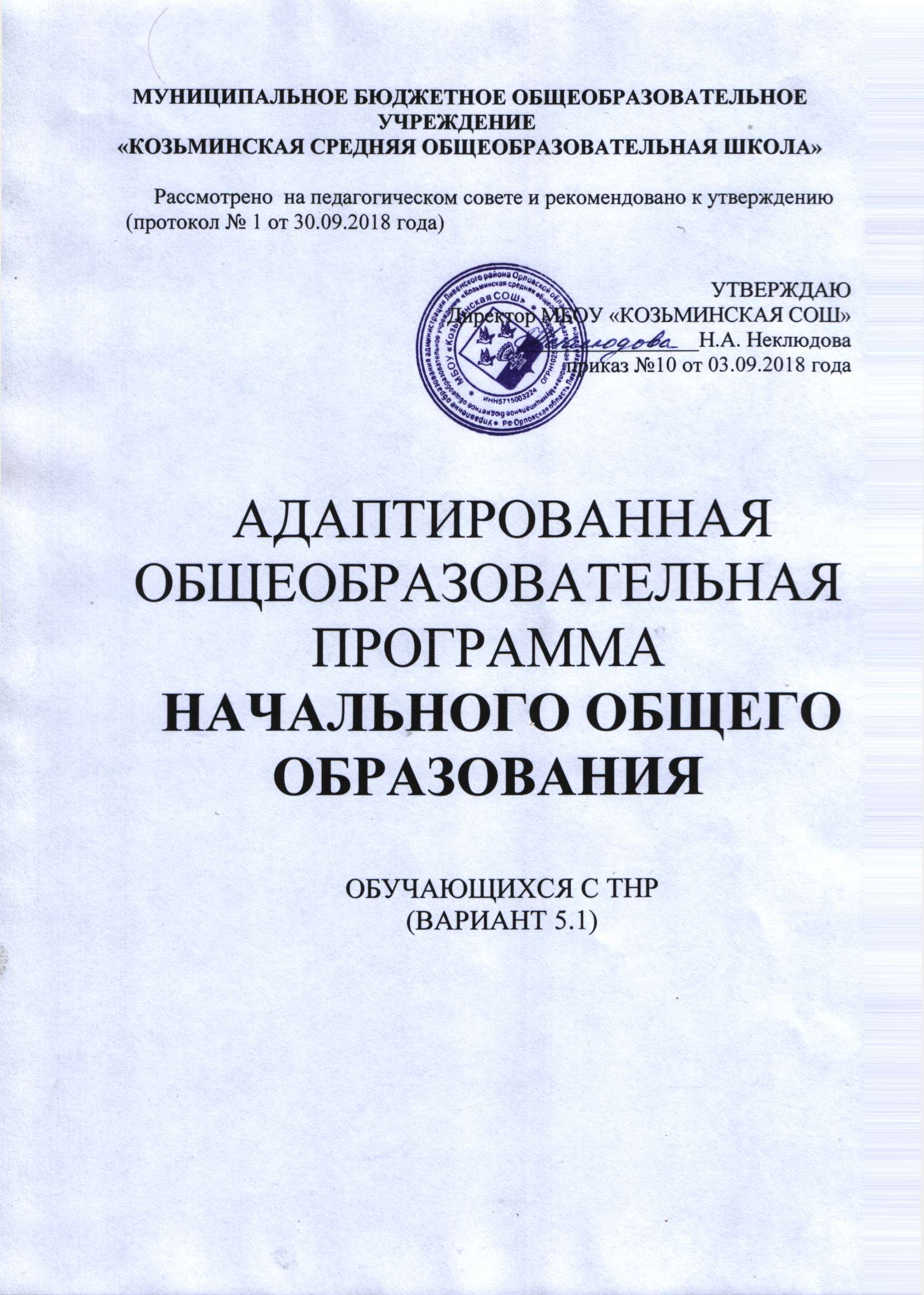 «КОЗЬМИНСКАЯ СРЕДНЯЯ ОБЩЕОБРАЗОВАТЕЛЬНАЯ ШКОЛА»Рассмотрено  на педагогическом совете и рекомендовано к утверждению (протокол № 1 от 30.09.2018 года)УТВЕРЖДАЮ Директор МБОУ «КОЗЬМИНСКАЯ СОШ»________________Н.А. Неклюдова приказ №10 от 03.09.2018 годаАДАПТИРОВАННАЯ ОБЩЕОБРАЗОВАТЕЛЬНАЯ ПРОГРАММА НАЧАЛЬНОГО ОБЩЕГО ОБРАЗОВАНИЯ ОБУЧАЮЩИХСЯ С ТНР(ВАРИАНТ 5.1)СОДЕРЖАНИЕЦЕЛЕВОЙ  РАЗДЕЛ АОП НООПояснительная запискаПсихолого-педагогическая характеристика обучающихся с ТНРЦель реализации Адаптированной общеобразовательной программы начального общего образования:Задачи  при реализации АОП НОО (вариант 5.1)СОДЕРЖАТЕЛЬНЫЙ  РАЗДЕЛ  АОП  НОО1. Образовательный компонент      2. Основное содержание учебных предметов       3. Планируемые результаты освоения обучающимися  с ТНР АОП НОО         3.1.Личностные универсальные учебные действия         3.2.Регулятивные универсальные учебные действии         3.3. Познавательные универсальные учебные действия         3.4.Коммуникативные универсальные учебные действия      4. Планируемые результаты освоения по отдельным предметамСистема оценки достижения обучающимися с ТНР планируемых результатов освоения АОП НОО        5.1. Общие положения        5.2. Особенности системы оценки         5.3. Особенности оценки личностных, метапредметных и   предметных результатов         Оценка личностных результатов         Оценка метапредметных результатов         Оценка предметных результатовПрограмма коррекционной работы6.1.Цели Программы коррекционной работы6.2. Задачи Программы коррекционной работы6.3. Принципы  Программы коррекционной работы6.4.Специфика организации коррекционной  работы  обучающихся с ТНР6.5. Характеристика основных направлений коррекционной работы6.6  Логопедические занятия          6.7 Психокоррекционные занятия         6.8.Требования  к условиям реализации программы6.9.Планируемые результаты Программы коррекционной работыОРГАНИЗАЦИОННЫЙ РАЗДЕЛ АОП НОО1. Учебный план АОП2.  План внеурочной деятельностиЦЕЛЕВОЙ  РАЗДЕЛПояснительная запискаАдаптированная общеобразовательная программа начального общего образования обучающихся с тяжелыми нарушениями речи(далее –ТНР) (вариант 5.1)муниципального бюджетного общеобразовательного учреждения - «Козьминская средняя общеобразовательная школа» (далее – Школа) определяет содержание и организацию образовательной деятельности обучающихся с ТНР с учетом образовательных потребностей и запросов участников образовательных отношений. АОП НОО (вариант 5.1) Школы разработана в соответствии со следующими нормативными документами:• Законом РФ «Об образовании в Российской Федерации» от 29.12.2012 .N"«273- ФЗ.• СанПиНами 2.4.2.2821-10 "Санитарно-эпидемиологические требования к условиям обучения и организации обучения в общеобразовательных учреждениях", утвержденными постановлением Главного государственного санитарного врача РФ от 29.12.2010 № 189 (с изм. от 29.06.2011, 25.12.2013, 24.11.2015),• СанПин 2.4.2.3286-15 «Санитарно-эпидемиологические требования к условиям организации обучения и воспитания в организациях, осуществляющих образовательную деятельность по адаптированным основным образовательным программам для обучающихся с ОВЗ».утвержденный постановлением Главного государственного санитарного врача Российской Федерации от 10.07.2015 № 26.• Федеральным государственным образовательным стандартом начального общего образования (далее — ФГОС), утвержденным приказом Министерства образования и науки РФ от 6.10.2009 №373 (с изм. от 26.10.2010. 22.09.2011, 18.12.2012, 29.12.2014. 18.05.2015,31.12.2015).• Федеральный государственный образовательный стандарт начального общего образования обучающихся с ограниченными возможностями здоровья, утвержденный приказом, Минобрнауки России от 19 декабря 2014г. №1598.• Уставом Школы,• С учетом Примерной адаптированной основной общеобразовательной программы начального общего образования обучающихся с ТНР, одобренной решением федерального учебно-методического объединения по общему образованию.ООП НОО МБОУ «Козьминская СОШ» и других нормативных документов В третьем  классе 2018-2019 учебного года обучаются 2 ребенка, которым рекомендовано обучение по адаптированной общеобразовательной программе для школьников с тяжёлыми нарушениями речи (вариант 5.1)2.Психолого-педагогическая характеристика обучающихся с ЗПРАдаптированная  образовательная  программа  НОО  учитывает  специфику  обучения детей  с  тяжелыми  нарушениями  речи,  обусловленную  особенностями  психического  и речевого  развития  этих  детей,  наличием  речевой  патологии,  отрицательным  влиянием нарушений речи на формирование познавательной деятельности. Особенности речевого развития детей с тяжелыми нарушениями речи оказывают влияние на формирование личности ребенка, на формирование всех психических процессов. Дети имеют ряд психолого-педагогических особенностей, затрудняющих их социальную адаптацию и требующих целенаправленной коррекции имеющихся нарушений. Особенности речевой деятельности отражаются на формировании у детей сенсорной, интеллектуальной и аффективно-волевой сфер. Отмечается недостаточная устойчивость внимания, ограниченные возможности его распределения. При относительной сохранности смысловой памяти у детей снижена вербальная память, страдает продуктивность запоминания. У детей низкая мнемическая активность может сочетаться с задержкой в формировании других психических процессов. Связь между речевыми нарушениями и другими сторонами психического развития проявляется в специфических особенностях мышления. Обладая полноценными предпосылками для овладения мыслительными операциями, доступными по возрасту, дети отстают в развитии словесно-логического мышления, с трудом овладевают анализом и синтезом, сравнением и обобщением.У детей с фонетико-фонематическим и фонетическим недоразвитием речи наблюдается нарушение процесса формирования произносительной системы родного языка вследствие дефектов восприятия и произношения фонем.  Отмечается  незаконченность  процессов  формирования артикулирования и восприятия звуков, отличающихся тонкими акустико-артикуляторными признаками. Несформированность произношения звуков крайне вариативна и может быть выражена в различных вариантах: отсутствие, замены (как правило, звуками простыми по артикуляции),смешение, искаженное произнесение (не соответствующее нормам звуковой системы родного языка).Определяющим признаком фонематического недоразвития является пониженная способность к дифференциации звуков, обеспечивающая восприятие фонемного состава родного языка, что негативно влияет на овладение звуковым анализом. Фонетическое  недоразвитие  речи  характеризуется  нарушением формирования фонетической стороны речи либо в комплексе (что проявляется одновременно в искажении звуков, звукослоговой структуры слова, в просодических нарушениях), либо нарушением формирования отдельных компонентов фонетического строя речи (например, только  звукопроизношения или звукопроизношения и звукослоговой структуры слова). Такие обучающиеся хуже, чем их сверстники запоминают речевой материал, с большим количеством ошибок выполняют задания, связанные с активной речевой деятельностью. Нарушения звукослоговой структуры слова проявляются в различных вариантах искажения его звуконаполняемости как на уровне отдельного слога, так и слова. Наряду с этим отмечается недостаточная внятность, выразительность речи, нечеткая дикция, создающие впечатление общей смазанности речи, смешение звуков, свидетельствующее о низком уровне сформированности дифференцированного восприятия фонем и являющееся  важным  показателем  незакончившегося  процесса фонемообразования. У обучающихся обнаруживаются отдельные нарушения смысловой стороны речи. Несмотря на разнообразный предметный словарь, в нем отсутствуют слова, обозначающие названия некоторых животных, растений, профессий людей, частей тела. Обучающиеся склонны использовать типовые и сходные названия, лишь приблизительно передающие оригинальное значение слова. Лексические ошибки проявляются в замене слов, близких по ситуации, по значению, в смешении признаков. Выявляются трудности передачи обучающимися системных связей и отношений, существующих внутри лексических групп. Обучающиеся плохо справляются с установлением синонимических и антонимических отношений, особенно на материале слов с абстрактным значением. Недостаточность лексического строя речи проявляется в специфических словообразовательных  ошибках.  Правильно  образуя  слова,  наиболее употребляемые в речевой практике, они по-прежнему затрудняются в продуцировании более редких, менее частотных вариантов. Недоразвитие словообразовательных  процессов,  проявляющееся  преимущественно  в нарушении использования непродуктивных словообразовательных аффиксов,  препятствует  своевременному  формированию  навыков  группировки однокоренных слов, подбора родственных слов и анализа их состава, что в последствии сказывается на качестве овладения программой по русскому языку. Недостаточный уровень сформированности лексических средств языка особенно ярко проявляется в понимании и употреблении фраз, пословиц с переносным значением. В грамматическом оформлении речи часто встречаются ошибки в употреблении грамматических форм слова. Особую сложность для обучающихся представляют конструкции с придаточными предложениями, что выражается в пропуске, замене союзов, инверсии. Лексико-грамматические средства языка у обучающихся сформированные одинаково. С одной стороны, может отмечаться незначительное количество ошибок, которые носят непостоянный характер и сочетаются с возможностью осуществления верного выбора при сравнении правильного и неправильного ответов,  с  другой  –  устойчивый  характер  ошибок,  особенно  в самостоятельной речи. Отличительной особенностью является своеобразие связной речи, характеризующееся  нарушениями  логической  последовательности, застреванием на второстепенных деталях, пропусками главных событий, повторами отдельных эпизодов при составлении рассказа на заданную тему, по картинке, по серии сюжетных картин. При рассказывании о событиях из своей жизни, составлении рассказов на свободную тему с элементами творчества  используются,  в  основном,  простые  малоинформативные предложения. Наряду с расстройствами устной речи у обучающихся отмечаются разнообразные нарушения чтения и письма, проявляющиеся в стойких, повторяющихся, специфических ошибках при чтении и на письме, механизм возникновения которых обусловлен недостаточной сформированностью базовых высших психических функций, обеспечивающих процессы чтения и письма в норме.3. Цель реализации Адаптированной общеобразовательной программы начального общего образования:Обеспечение достижения выпускником НОО планируемых результатов освоения АОП НОО (вариант 5.1) на основе комплексного психолого-педагогического сопровождения обучающихся с ТНР.4. Задачи, при реализации АОП НОО (вариант 5.1)предусматривает решение специальных задач:•   своевременное выявление обучающихся с трудностями в обучении:• определение особых образовательных потребностей обучающихся, обусловленных уровнем их речевого развития:•	определение    особенностей    организации    образовательной    деятельности    для категорий обучающихся   в соответствии  с  индивидуальными  особенностями, структурой речевого нарушения развития и степенью его выраженности;• коррекция индивидуальных недостатков речевого развития, нормализация и совершенствование учебной деятельности,  формирование общих способностей к учению;•	осуществление индивидуально ориентированной психолого-медико-педагогической помощи обучающимся с учётом психофизического и речевого развития и   индивидуальных возможностей (в соответствии    с    рекомендациями    психолого-медико-педагогической комиссии);•   реализация системы мероприятий по социальной адаптации обучающихся;•	оказание    консультативной    и    методической    помощи    родителям    (законным представителям) обучающихся. СОДЕРЖАТЕЛЬНЫЙ РАЗДЕЛОбразовательный компонентВ данном разделе АОП начального общего образования приводится основное содержание курса по всем обязательным предметам на ступени начального общего образования 2 –го класс (математика, русский язык, литературное чтение, окружающий мир, изобразительное искусство, технология, музыка, физическая культура, английский язык), а также программы внеурочной деятельности. Программы обеспечивают достижение планируемых результатов освоения АОП ООП НОО в контексте ФГОС второго поколения.В МБОУ «Козьминская  СОШ» ООП НОО реализуется средствами УМК «Школа России» (научный руководитель УМК - Андрей Анатольевич Плешаков).УМК «Школа России»2. Основное содержание учебных предметов Литературное чтениеСодержание учебного предметаВведение. Знакомство с учебником (1ч)Самое великое чудо на свете (4ч)Рукописные книги Древней Руси. Первопечатник Иван Федоров. Обобщение по разделу «Самое великое чудо на свете». Устное народное творчество (14ч)Русские народные песни. Докучные сказки. Произведения прикладного искусства. Русские народные сказки: «Сестрица Аленушка и братец Иванушка», «Иван-царевич и Серый Волк», «Сивка-бурка». Проект: «Сочиняем волшебную сказку».Поэтическая тетрадь 1 (11ч)Лирические стихотворения Ф. Тютчева, А. Фета, И. Никитина, И. Сурикова. Великие русские писатели (24ч)А.С. Пушкин. Лирические стихотворения, «Сказка о царе Салтане…». И.А. Крылов. Басни: «Мартышка и Очки», «Зеркало и Обезьяна», «Ворона и Лисица». Стихотворения М. Лермонтова. Рассказы Л. Толстого: «Акула», «Прыжок», «Лев и собачка», «Какая бывает роса на траве», «Куда девается вода из моря?».Поэтическая тетрадь 2 (6ч)Стихотворения Н. Некрасова, К. Бальмонта, И. Бунина.Литературные сказки (9ч)Сказки Д. Мамина-Сибиряка, В. Гаршина, В. Одоевского.Были-небылицы (10ч)М. Горький «Случай с Евсейкой», К. Паустовский «Растрепанный воробей», А. Куприн «Слон».Поэтическая тетрадь 1 (6ч)Стихотворения С. Черного, А. Блока, С. Есенина.Люби живое (15ч)М. Пришвин. «Моя родина». И. Соколов-Микитов «Листопадничек». В. Белов «Малька провинилась», «Еще про Мальку». В. Бианки «Мышонок Пик». Б. Житков «Про обезьянку». В. Астафьев «Капалуха». В. Драгунский. «Он живой и светится…»Поэтическая тетрадь 2 (8ч)Стихотворения С. Маршака, А. Барто, С. Михалкова, Е. Благининой.Собирай по ягодке – наберешь кузовок (11ч)Б. Шергин «Собирай по ягодке – наберешь кузовок». А. Платонов «Цветок на земле», «Еще мама». М. Зощенко «Золотые слова», «Великие путешественники». Н. Носов «Федина задача», «Телефон». По страницам детских журналов (8ч)Л. Кассиль «Отметки Риммы Лебедевой». Ю. Ермолаев «Проговорился», «Воспитатели». Г. Остер «Вредные советы», «Как получаются легенды», «Веселые стихи».Зарубежная литература  (9ч)Мифы Древней Греции. Г. Андерсен «Гадкий утенок». Русский языкСодержание учебного предметаЯзык и речь 2 ч.Наша речь. Виды речи. Наш язык.Текст, предложение, словосочетание 14 ч.Текст. Типы текстов.Предложение.Виды предложений по цели высказывания и по интонации.Предложения с обращением. Обучающее изложение.Главные и второстепенные члены предложения.Простое и сложное предложения. Словосочетание. Контрольный диктант.Слово в языке и речи 19 ч.Лексическое значение слова. Однозначные и многозначные слова. Синонимы и антонимы. Омонимы. Слово и словосочетание. Фразеологизмы. Обучающее изложение.Части речи. Имя существительное. Имя прилагательное.Глагол. Что такое имя числительное? Проверочная работа по теме «Части речи».  Однокоренные слова. Звуки и буквы. Гласные и согласные звуки. Разделительный мягкий знак. Сочинение по репродукции картины В. Д. Поленова «Золотая осень».Обобщение по теме «Слово в языке и речи». Проект: «Рассказ о слове». Контрольный диктант.Состав слова 16 ч.Что такое корень слова?Сложные слова. Что такое окончание? Что такое приставка? Сочинение по картине  А. А. Рылова «В голубом просторе». Что такое суффикс?Что такое основа слова? Обобщение знаний о составе слова.Проверочная работа по теме «Состав слова».Обучающее изложение.Проект: «Семья слов».Правописание частей слова 29 ч.Правописание слов с безударными гласными в корне. Правописание слов с глухими и звонкими согласными в корне. Обучающее изложение. Правописание слов с непроизносимыми согласными в корне. Правописание слов с удвоенными согласными. Сочинение по картине  В. М. Васнецова «Снегурочка». Контрольный диктант. Правописание суффиксов и приставок.Контрольное списывание. Правописание  приставок и предлогов.Разделительные твердые и мягкие знаки.Обучающее изложение.Контрольный диктант. Проект:  «Составляем орфографический словарь».Части речи 76 ч.Имя существительное 31ч.Части речи. Имя существительное и его роль в речи. Одушевленные и неодушевленные существительные. Обучающее изложение. Собственные и нарицательные имена существительные. Проект: «Тайна имени». Число и род имен существительных. Мягкий знак на конце имен существительных после шипящих. Обучающее изложение. Контрольный диктант. Склонение и падеж имен существительных. Сочинение по картине И. Я. Билибина «Иван-царевич и лягушка-квакушка». Именительный, родительный, дательный, винительный, творительный и предложный падежи.Сочинение по картине К. Ф. Юона «Конец зимы. Полдень».Контрольный диктант. Проект: «Зимняя страничка».Имя прилагательное 19 ч.Значение и употребление имен прилагательных в речи и тексте. Отзыв по картине М. А. Врубеля «Царевна-Лебедь».Изменение имен прилагательных по родам. Контрольное списывание.Число имен прилагательных.Изменение имен прилагательных по падежам.Обобщение знаний по теме «Имя прилагательное».Обучающее изложение.Контрольный диктант. Проект: «Имена прилагательные в загадках».Местоимение 5 ч.Личные местоимения. Изменение личных местоимений по родам.Проверочная работа по теме «Местоимение».Отзыв по картине А. А. Серова «Девочка с персиками».Глагол 21 ч.Значение и употребление глаголов в речи. Неопределенная форма глагола.Число и времена глаголов.Изменение глаголов по временам.Обучающее изложение.Род глаголов в прошедшем времени. Правописание частицы не с глаголами.Обобщение знаний по теме «Глагол». Проверочная работа по теме «Глагол».Контрольный диктант.Повторение 14 ч.Части речи.Обучающее изложение.Обобщение изученного о слове, предложении.Контрольное списывание. Правописание окончаний имен прилагательных.Правописание приставок и предлогов.Правописание безударных гласных.Правописание значимых частей слов. Итоговый контрольный диктант.Однокоренные слова.Сочинение-описание животного по личным наблюдениям. Текст. КВН «Знатоки русского языка».МатематикаСодержание учебного предмета.Числа от 1 до 100. Сложение и вычитание (9ч)Нумерация чисел в пределах 100. Устные и письменные приемы сложения и вычитания  чисел в пределах 100.Взаимосвязь между компонентами и результатом сложения (вычитания). Уравнение. Решение уравнения Обозначение геометрических фигур буквами. Контрольная работа. Числа от 1 до 100. Табличное умножение и деление (56ч)	Таблица умножения однозначных чисел и соответствующие случаи деления.  Умножение числа 1 и  0  на 1. Деление числа 0, невозможность деления на 0. Зависимость между пропорциональными величинами.  Площадь. Единицы площади: квадратный сантиметр, квадратный дециметр, квадратный метр. Соотношения между ними. Площадь прямоугольника (квадрата). Нахождение доли числа и числа по его доле. Сравнение долей. Единицы времени: год, месяц, сутки. Соотношения между ними. Круг. Окружность. Центр, радиус, диаметр окружности (круга).Проект: «Математические  сказки».Числа от 1 до 100. Внетабличное умножение и деление (27ч)Умножение суммы на число. Деление суммы на число. Устные приемы внетабличного  умножения и деления. Деление с остатком. Проверка умножения и деления. Проверка деления с остатком. Выражения с двумя переменными вида а + b, а – b, а ∙ b, c ׃ d;  нахождение их значений при заданных числовых значениях входящих в них букв. Уравнения вида  х : 8 = 12, 64 : х = 16 и их решение на основе знания взаимосвязей между результатами и компонентами действий.Проект: «Задачи – расчеты».Числа от 1 до 1000. Нумерация (13ч)Образование и названия трехзначных чисел. Порядок следования чисел при счете. Запись и чтение трехзначных чисел. Представление трехзначного числа в виде суммы разрядных слагаемых. Сравнение чисел. Увеличение и уменьшение числа в 10, 100 раз. Единицы массы: грамм, килограмм. Соотношения между ними.Числа от 1 до 1000. Сложение и вычитание (11ч)Устные приемы сложения и вычитания в пределах 1000. Письменные приемы сложения и вычитания.  Виды треугольников: разносторонний, равнобедренный (равносторонний). Числа от 1 до 1000. Умножение и деление (16ч)Устные приемы умножения и деления чисел в пределах 1000. Письменные приемы умножения и деления на однозначное число. Решение задач в 1 – 3 действия на умножение и деление в течение года. Виды треугольников: прямоугольные, остроугольные, тупоугольные.Повторение (5ч)Числа от 1 до 1000. Нумерация чисел. Сложение, вычитание, умножение, деление в пределах 1000: устные и письменные приемы. Порядок выполнения действий. Решение уравнений. Решение задач изученных видов.Окружающий мирСодержание учебного предметаКак устроен мир? (6 ч)Представления детей о природе, человеке, обществе как составных частях окружающего мира, об их взаимодействии, а также об экологии как науке и её роли в сохранении нашего природного дома.Эта удивительная природа (18 ч)Последовательно рассматриваются различные природные компоненты (воздух, вода, растения, животные и др.). Применительно к каждому компоненту изучаются его особенности, значение в природе и жизни людей, охрана данного природного компонента. Особое внимание уделяется раскрытию разнообразных экологических связей, отражающих целостность природы.Мы и наше здоровье (10 ч)Формирование представлений о человеке как части живой природы, о строении и жизнедеятельности нашего организма как единого целого. Большое внимание уделено в этом разделе вопросам гигиены, подробно рассматривается понятие «здоровый образ жизни».Наша безопасность (8 ч)Представлены основы безопасного поведения, как в повседневной жизни, так и в экстремальных ситуациях. Необходимое внимание уделяется вопросам экологической безопасности.Чему учит экономика? (12 ч)Учебный материал данного раздела отобран с учётом большой воспитательной, развиваю щей и практической значимости экономических знаний. Он тесно увязан с естественно-научным и экологическим материалом курса и рассматривается как одно из ключевых направлений интеграции знаний о природе, обществе и человеке.Путешествие по городам и странам (14 ч)Учебный материал этого раздела представлен в форме путешествия по городам России, по странам ближнего зарубежья, европейским странам, а также по знаменитым местам мира.МузыкаСодержание учебного предметаРоссия – Родина моя (5ч)Мелодия – душа музыки. Природа и музыка. Звучащие картины. Виват, Россия! Наша слава – русская держава. Кантата «Александр Невский». Опера «Иван Сусанин». Родина моя! Русская земля… Да будет вовеки веков сильна….День, полный событий (4ч)Утро. Портрет в музыке. В каждой интонации спрятан человек. В детской. Игры в игрушки. На прогулке Вечер.О России петь – что стремиться в храм (4ч)Радуйся, Мария! Богородице Дево, радуйся. Древнейшая песнь материнства. Тихая моя, нежная моя, добрая моя, мама! Вербное воскресенье. Вербочки. Святые земли Русской.Гори, гори ясно, чтобы не погасло! (4ч) Настрою гусли на старинный лад… Певцы русской старины. Былина о Садко и Морском царе. Лель мой, Лель… Звучащие картины. Прощание с Масленицей.В музыкальном театре (6ч)Опера «Руслан и Людмила»: Я славил лирою приданья. Фарлаф. Увертюра. Опера «Орфей и Эвридика». Опера «Снегурочка». Волшебное дитя природы. Полна чудес могучая природа… В заповедном лесу. Океан – море синее. Балет «Спящая красавица». Две феи. Сцена на балу. В современных ритмах.В концертном зале (6ч)Музыкальное состязание. Музыкальные инструменты. Звучащие картины. Сюита «Пер Гюнт». «Героическая». Мир Бетховена.Чтоб музыкантом быть, так надобно уменье… (5ч)Чудо-музыка. Острый ритм – джаза звуки. Люблю я грусть твоих просторов. Мир С. Прокофьева. Певцы родной природы. Прославим радость на земле. Радость к солнцу нас зовет.Изобразительное искусствоСодержание учебного предметаИскусство в твоем доме (8ч)Твои игрушки. Твоя посуда. Мамин платок. Обои, шторы, в твоем доме. Твои книжки. Поздравительная открытка (декоративная закладка). Обобщение по теме «Трудхудожника для твоего дома».  Искусство на улицах твоего города (7ч)Памятники архитектуры. Парки, скверы, бульвары. Ажурные ограды. Волшебные фонари. Витрины. Удивительный транспорт. Обобщение по теме «Труд художника на улицах твоего города (села)».Художник и зрелище (11ч)Художник в цирке. Художник в театре. Театральные маски. Театр кукол. Афиша и плакат. Праздник в городе. Обобщение по теме «Школьный карнавал». Художник и музей (8ч)Музей в жизни города. Картина-пейзаж. Картина-натюрморт. Картина-портрет. Картины исторические и бытовые. Скульптура в музее и на улице. Обобщение по теме «Художественная выставка». Технология Содержание учебного предметаКак работать с учебником (1ч)Повторение изученного в предыдущих классах. Особенности содержания учебника 3 класса. Деятельность человека в культурно-исторической среде, в инфраструктуре современного города. Профессиональная деятельность человека в городской среде.Человек и Земля (21ч)Архитектура. Основы черчения. Выполнение чертежа и масштабирование при изготовлении изделия. Объёмная модель дома. Оформление изделия по эскизу.Городские постройки. Назначение городских построек, их архитектурные особенности. Объемная модель телебашни из проволоки.Парк. Природа в городской среде. Профессии, связанные с уходом за растениями в городских условиях. Композиция из природных материалов. Макет городского парка.Проект «Детская площадка». Алгоритм построения деятельности в проекте, выделение этапов проектной деятельности. Создание тематической композиции, оформление изделия. Презентация результатов проекта, его защита.Ателье мод. Одежда. Пряжа и ткани. Виды и модели одежды. Школьная форма и спортивная форма. Ткани, из которых изготавливают разные виды одежды. Предприятие по пошиву одежды. Выкройка платья. Виды и свойства тканей, пряжи. Природные и химические волокна. Способы украшения одежды - вышивка, монограмма. Правила безопасной работы с иглой. Различные виды швов с использованием пяльцев. Техника выполнения стебельчатого шва.Аппликация. Виды аппликации. Алгоритм выполнения аппликации. Изготовление тканей. Технологический процесс производства тканей. Производство полотна ручным способом. Прядение, ткачество, отделка. Виды плетения в ткани (основа, уток). Гобелен, технологический процесс его создания. Изготовление гобелена по образцу. Сочетание цветов в композиции. Вязание. История вязания. Способы вязания. Виды и назначение вязаных вещей. Инструменты для ручного вязания - крючок и спицы. Правила работы вязальным крючком. Приемы вязания крючком. Одежда для карнавала. Проведение карнавала в разных странах. Особенности карнавальных костюмов из подручных материалов. Выкройка. Крахмал, его приготовление. Крахмаление тканей. Работа с тканью. Изготовление карнавального костюма.Бисероплетение. Виды бисера. Свойства бисера и способы его использования. Виды изделий из бисера. Материалы, инструменты и приспособления для работы с бисером. Леска, ее свойства и особенности. Кафе. Знакомство с работой кафе. Профессиональные обязанности повара, кулинара, официанта. Правила поведения в кафе. Выбор блюд. Способы определения массы продуктов при помощи мерок. Работа с бумагой, конструирование модели весов.Фруктовый завтрак. Приготовление пищи. Кухонные инструменты и приспособления. Способы приготовления пищи (без термической обработки и с термической обработкой). Меры безопасности при приготовлении пищи. Правила гигиены при приготовлении пищи. Рецепты блюд. Освоение способов приготовления пищи. Приготовление блюда по рецепту и определение его стоимости.Колпачок-цыпленок. Сервировка стола к завтраку. Сохранение блюда теплым. Свойства синтепона. Работа с тканью. Изготовление колпачка для яиц.Бутерброды. Блюда, не требующие тепловой обработки, - холодные закуски. Приготовление холодных закусок по рецепту. Питательные свойства продуктов. Простейшая сервировка стола. Приготовление блюд по одной технологии с использованием разных ингредиентов.Салфетница. Особенности сервировки праздничного стола. Способы складывания салфеток. Изготовление салфеток для украшения праздничного стола с использованием симметрии.Магазин подарков. Виды магазинов. Особенности работы магазина. Профессии людей, работающих в магазине (кассир, кладовщик, бухгалтер). Информация об изделии (продукте) на ярлыке.Золотистая соломка. Работа с природными материалами. Свойства соломки. Ее использование в декоративно-прикладном искусстве. Технология подготовки соломки - холодный и горячий способы. Изготовление аппликации из соломки. Учет цвета, фактуры соломки при создании композиции.Упаковка подарков. Значение подарка для человека. Правила упаковки и художественного оформления подарков. Основы гармоничного сочетания цветов при составлении композиции. Оформление подарка в зависимости от того, кому он предназначен. Учет при выборе оформления подарка его габаритных размеров и назначения.Автомастерская. Знакомство с историей создания и устройством автомобиля. Работа с картоном. Построение развертки при помощи вспомогательной сетки. Технология конструирования объемных фигур. Создание объемной модели грузовика из бумаги. Тематическое оформление изделия.Грузовик. Работа с металлическим конструктором. Анализ конструкции готового изделия. Детали конструктора. Инструменты для работы с конструктором. Выбор необходимых деталей. Способы их соединения. Сборка изделия.Человек и вода (4ч)Мосты. Мост, путепровод, виадук. Виды мостов, их назначение. Конструктивные особенности мостов. Моделирование. Изготовление модели висячего моста. Раскрой деталей из картона. Работа с различными материалами. Соединение деталей - натягивание нитей.Водный транспорт. Водный транспорт. Виды водного транспорта. Проект «Водный транспорт». Проектная деятельность. Работа с бумагой. Заполнение технологической карты.Океанариум. Океанариум и его обитатели. Ихтиолог. Мягкие игрушки. Виды мягких игрушек. Правила и последовательность работы над мягкой игрушкой. Технология создания мягкой игрушки из подручных материалов. Проект «Океанариум». Работа с текстильными материалами. Изготовление упрощенного варианта мягкой игрушки.Фонтаны. Фонтаны. Виды и конструктивные особенности фонтанов. Изготовление объемной модели фонтана из пластичных материалов по заданному образцу.Человек и воздух (3ч)Зоопарк. История возникновения зоопарков в России. Бионика. Искусство оригами. Техники оригами. Мокрое складывание. Условные обозначения техники оригами.Вертолетная площадка. Особенности конструкции вертолета. Профессии: летчик, штурман, авиаконструктор. Конструирование модели вертолета. Материал - пробка.Воздушный шар. Техника папье-маше. Создание предметов быта. Украшение города и помещений при помощи воздушных шаров. Варианты цветового решения композиции из воздушных шаров. Способы соединения деталей при помощи ниток и скотча.Человек и информация (5ч)Переплётная мастерская. Книгопечатание. Основные этапы книгопечатания. Печатные станки, печатный пресс, литера. Конструкция книг (книжный блок, обложка, переплёт, слизура, крышки, корешок). Профессиональная деятельность печатника, переплётчика. Переплёт книги и его назначение. Декорирование изделия. Переплёт листов в книжный блок.Почта. Способы общения и передачи информации. Почта. Телеграф. Особенности работы почты и профессиональная деятельность почтальона. Виды почтовых отправлений. Понятие «бланк». Процесс доставки почты. Корреспонденция. Заполнение бланка почтового отправления.Кукольный театр. Профессиональная деятельность кукольника, художника-декоратора, кукловода. Пальчиковые куклы.Театральная афиша, театральная программка. Правила поведения в театре. Спектакль. Осмысление способов передачи информации при помощи книги, письма, телеграммы, афиши, театральной программки, спектакля. Проектная деятельность. Изготовление пальчиковых кукол для спектакля. Работа с тканью, шитье.Афиша. Программа Microsoft Office Word. Правила набора текста. Программа MicrosoftWordDocu- ment.doc. Сохранение документа, форматирование, печать. Создание афиши и программки на компьютере. Обобщение изученного материала.Английский языкТематическое планирование.Я и моя семья. Возраст членов семьи. Совместное времяпрепровождение каждый день и в свободное время. Покупки. Подарки. Любимая еда. Мой день. Распорядок дня. Обычные занятия в будние и выходные дни. Мой дом. Работа по дому и в саду.Я и мои друзья. Знакомство. Мои лучшие друзья. Черты характера. Внешность, одежда. Совместные игры и занятия. Письмо зарубежному другу.Мир моих увлечений. Игрушки, песни, книги. Любимые игры и занятия. Компьютерные игры. Прогулка в парке, зоопаркеМоя школа. Летний лагерь. Занятия в нем, занятия детей летом.Мир вокруг меня. Любимые животные.Домашние питомцы и уход за ними.Погода. Времена года. Путешествия. Любимое время года. Погода: занятия в различную погоду.Страна/страны изучаемого языка и родная страна. Столицы. Город и сельская местность, общественные места, описание местности. Любимые места в городе. Достопримечательности стран изучаемого языка и родной страны. Праздники: детские праздники, День Дружбы, день рожденья, Рождество и Новый год: подготовка и празднование, маскарадные костюмы.Литературные произведения, анимационные фильмы, телевизионные передачи и их герои*.Герои сказок и литературных произведений для детей.Физическая      культураЗнания о физической культуре.Физическая культура. Физическая культура как система разнообразных форм занятий физическими упражнениями по укреплению здоровья человека. Ходьба, бег, прыжки, лазанье, ползание, ходьба на лыжах, плавание как жизненно важные способы передвижения человека. Правила предупреждения травматизма во время занятий физическими упражнениями: организация мест занятий, подбор одежды, обуви и инвентаря. Из истории физической культуры. История развития физической культуры и первых соревнований. Её связь с природными, географическими особенностями, традициями и обычаями народа. Связь физической культуры с трудовой и военной деятельностью.Физические упражнения. Физические упражнения, их влияние на физическое развитие и развитие физических качеств. Физическая подготовка и её связь с развитием основных физических качеств. Характеристика основных физических качеств: силы, быстроты, выносливости, гибкости и равновесия. Физическая нагрузка и её влияние на повышение частоты сердечных сокращений.Способы физкультурной деятельности. Самостоятельные занятия. Составление режима дня. Выполнение простейших закаливающих процедур, комплексов упражнений для формирования правильной осанки и развития мышц туловища, развития основных физических качеств; проведение оздоровительных занятий в режиме дня (утренняя зарядка, физкультминутки).Самостоятельные наблюдения за физическим развитием и физической подготовленностью. Измерение длины и массы тела, показателей осанки и физических качеств. Измерение частоты сердечных сокращений во время выполнения физических упражнений. Самостоятельные игры и развлечения. Организация и проведение подвижных игр (на спортивных площадках и в спортивных залах).Физическое совершенствование. Физкультурно-оздоровительная деятельность. Комплексы физических упражнений для утренней зарядки, физкультминуток, занятий по профилактике и коррекции нарушений осанки. Комплексы упражнений на развитие физических качеств. Комплексы дыхательных упражнений. Гимнастика для глаз. Спортивно-оздоровительная деятельность. Гимнастика с основами акробатики. Организующие команды и приёмы. Строевые действия в шеренге и колонне; выполнение строевых команд. Акробатические упражнения. Упоры; седы; упражнения в группировке; перекаты; стойка на лопатках; кувырки вперёд и назад; гимнастический мост. Акробатические комбинации. Например: 1) мост из положения лёжа на спине, опуститься в исходное положение, переворот в положение лёжа на животе, прыжок с опорой на руки в упор присев; 2) кувырок вперёд в упор присев, кувырок назад в упор присев, из упора присев кувырок назад до упора на коленях с опорой на руки, прыжком переход в упор присев, кувырок вперёд. Упражнения на низкой гимнастической перекладине: висы, перемахи. Гимнастическая комбинация. Например, из виса стоя присев толчком двумя ногами перемах, согнув ноги, в вис сзади согнувшись, опускание назад в вис стоя и обратное движение через вис сзади согнувшись со сходом вперёд ноги. Опорный прыжок с разбега через гимнастического козла. Гимнастические упражнения прикладного характера. Прыжки со скакалкой. Передвижение по гимнастической стенке. Преодоление полосы препятствий с элементами лазанья и перелезания,  переползания, передвижение по наклонной гимнастической скамейке.Лёгкая атлетика. Беговые упражнения: с высоким подниманием бедра, прыжками и с ускорением, с изменяющимся направлением движения, из разных исходных положений; челночный бег; высокий старт с последующим ускорением. Прыжковые упражнения: на одной ноге и двух ногах на месте и с продвижением; в длину и высоту; спрыгивание и запрыгивание. Броски: большого мяча (1 кг) на дальность разными способами. Метание: малого мяча в вертикальную цель и на дальность. Лыжные гонки. Передвижение на лыжах; повороты; спуски; подъёмы; торможение. Подвижные и спортивные игры. На материале гимнастики с основами акробатики: игровые задания с использованием строевых упражнений, упражнений на внимание, силу, ловкость и координацию. На материале лёгкой атлетики: прыжки, бег, метания и броски; упражнения на координацию, выносливость и быстроту. На материале лыжной подготовки: эстафеты в передвижении на лыжах, упражнения на выносливость и координацию. На материале спортивных игр:Футбол: удар по неподвижному и катящемуся мячу; остановка мяча; ведение мяча; подвижные игры на материале футбола. Баскетбол: специальные передвижения без мяча; ведение мяча; броски мяча в корзину; подвижные игры на материале баскетбола. Волейбол: подбрасывание мяча; подача мяча; приём и передача мяча; подвижные игры на материале волейбола. Народные подвижные игры разных народов.Общеразвивающие упражнения. На материале гимнастики с основами акробатики. Развитие гибкости: широкие стойки на ногах; ходьба с включением широкого шага, глубоких выпадов, в приседе, со взмахом ногами; наклоны вперёд, назад, в сторону в стойках на ногах; выпады и полушпагаты на месте; «выкруты» с гимнастической палкой, скакалкой; высокие взмахи поочерёдно и попеременно правой и левой ногой, стоя у гимнастической стенки и при передвижениях; комплексы упражнений, включающие в себя максимальное сгибание и про1 Данный материал используется для развития основных физических качеств и планируется учителем в зависимости от задач урока и логики прохождения материала. Сгибание туловища (в стойках и седах); индивидуальные комплексы по развитию гибкости. Развитие координации: произвольное преодоление простых препятствий; передвижение с резко изменяющимся направлением и остановками в заданной позе; ходьба по гимнастической скамейке, низкому гимнастическому бревну с меняющимся темпом и длиной шага, поворотами и приседаниями; воспроизведение заданной игровой позы; игры на переключение внимания, на расслабление мышц рук, ног, туловища (в положениях стоя и лёжа, сидя); жонглирование малыми предметами; преодоление полос препятствий, включающих в себя висы, упоры, простые прыжки, перелезание через горку матов; комплексы упражнений на координацию с асимметрическими и последовательными движениями руками и ногами; равновесие типа «ласточка» на широкой опоре с фиксацией равновесия; упражнения на переключение внимания и контроля с одних звеньев тела на другие; упражнения на расслабление отдельных мышечных групп; передвижение шагом, бегом, прыжками в разных направлениях по намеченным ориентирам и по сигналу.Формирование осанки: ходьба на носках, с предметами на голове, с заданной осанкой; виды стилизованной ходьбы под музыку; комплексы корригирующих упражнений на контроль ощущений (в постановке головы, плеч, позвоночного столба),на контроль осанки в движении, положений тела и его звеньев стоя, сидя, лёжа; комплексы упражнений для укрепления мышечного корсета. Развитие силовых способностей: динамические упражнения с переменой опоры на руки и ноги, на локальное развитие мышц туловища с использованием веса тела и дополнительных отягощений (набивные мячи до 1 кг, гантели до 100 г, гимнастические палки и булавы), комплексы упражнений с постепенным включением в работу основных мышечных групп и увеличивающимся отягощением; лазанье с дополнительным отягощением на поясе (по гимнастической стенке и наклонной гимнастической скамейке в упоре на коленях и в упоре присев); перелезание и перепрыгивание через препятствия с опорой на руки; подтягивание в висе стоя и лёжа; отжимание лёжа с опорой на гимнастическую скамейку; прыжковые упражнения с предметом в руках (с продвижением вперёд поочерёдно на правой и левой ноге, на месте вверх и вверх с поворотами вправо и влево), прыжки вверх-вперёд толчком одной ногой и двумя ногами о гимнастический мостик; переноска партнёра в парах. На материале лёгкой атлетикиРазвитие координации: бег с изменяющимся направлением по ограниченной опоре; пробегание коротких отрезков из разных исходных положений; прыжки через скакалку на месте на одной ноге и двух ногах поочерёдно. Развитие быстроты: повторное выполнение беговых упражнений с максимальной скоростью с высокого старта, из разных исходных положений; челночный бег; бег с горки в максимальном темпе; ускорение из разных исходных положений; броски в стенку и ловля теннисного мяча в максимальном темпе, из разных исходных положений, с поворотами.Развитие выносливости: равномерный бег в режиме умеренной интенсивности, чередующийся с ходьбой, с бегом в режиме большой интенсивности, с ускорениями; повторный бег с максимальной скоростью на дистанцию 30 м (с сохраняющимся или изменяющимся интервалом отдыха); бег на дистанцию до 400 м; равномерный 6-минутный бег. Развитие силовых способностей: повторное выполнение многоскоков; повторное преодоление препятствий (15—20 см); передача набивного мяча (1 кг) в максимальном темпе, по кругу, из разных исходных положений; метание набивных мячей (1-2 кг) одной рукой и двумя руками из разных исходных положений и различными способами (сверху, сбоку, снизу, от груди); повторное выполнение беговых нагрузок в горку; прыжки в высоту на месте с касанием рукой подвешенных ориентиров; прыжки с продвижением вперёд (правым и левым боком), с доставанием ориентиров, расположенных на разной высоте; прыжки по разметкам в полуприседе и приседе; запрыгивание с последующим спрыгиванием.На материале лыжных гонок. Развитие координации: перенос тяжести тела с лыжи на лыжу (на месте, в движении, прыжком с опорой на палки);комплексы общеразвивающих упражнений с изменением поз тела, стоя на лыжах; скольжение на правой (левой) ноге после двух-трёх шагов; спуск с горы с изменяющимися стойками на лыжах; подбирание предметов во время спуска в низкой стойке. Развитие выносливости: передвижение на лыжах в режиме умеренной интенсивности, в чередовании с прохождением отрезков в режиме большой интенсивности, с ускорениями; прохождение тренировочных дистанций.3.  Планируемые результаты освоения обучающимисяс тяжелыми нарушениями речи АОП НООЛичностные, метапредметные и предметные результаты освоения обучающимися с ТНР АОП НОО соответствуют ФГОС НОО.Планируемые результаты освоения обучающимися с ТНР АОП НОО дополняются результатами освоения программы коррекционной работы.по преодолению нарушений устной речи, преодолению и профилактике нарушений чтения и письма: отсутствие дефектов звукопроизношения и умение различать правильное  и  неправильное  произнесение  звука;  умение  правильно воспроизводить различной сложности звукослоговую структуру слов как изолированных, так и в условиях контекста; правильное восприятие, дифференциация, осознание и адекватное использование интонационных средств выразительной четкой речи; умение произвольно изменять основные акустические характеристики голоса; умение правильно осуществлять членение  речевого  потока  посредством  пауз,  логического  ударения, интонационной интенсивности; минимизация фонологического дефицита(умение дифференцировать на слух и в произношении звуки, близкие по артикуляторно-акустическим признакам); умение осуществлять операции языкового анализа и синтеза на уровне предложения и слова; практическое владение основными закономерностями грамматического и лексического строя речи; сформированность лексической системности; умение правильноупотреблять грамматические формы слов и пользоваться как продуктивными, так и непродуктивными словообразовательными моделями; овладение синтаксическими конструкциями различной сложности и их использование; владение связной речью, соответствующей законам логики, грамматики, композиции, выполняющей коммуникативную функцию; сформированность языковых операций, необходимых для овладения чтением и письмом; сформированность  психофизиологического,  психологического, лингвистического уровней, обеспечивающих овладение чтением и письмом; владение письменной формой коммуникации (техническими и смысловыми компонентами чтения и письма); позитивное отношение и устойчивые мотивы к изучению языка; понимание роли языка в коммуникации, как основного средства человеческого общения.Овладение  социальной компетенцией :- развитие адекватных представлений о собственных возможностях и ограничениях, о насущно необходимом жизнеобеспечении: умение адекватно оценивать свои силы, понимать, что можно и чего нельзя: в еде, физической нагрузке, в приеме медицинских препаратов, осуществлении вакцинации; написать при необходимости SMS-сообщение; умение адекватно выбрать взрослого и обратиться к нему за помощью, точно описать возникшую проблему; выделять ситуации, когда требуется привлечение родителей; умение  принимать  решения  в  области  жизнеобеспечения;  владение достаточным запасом фраз и определений для обозначения возникшей проблемы;-  овладение  социально­бытовыми  умениями,  используемыми  в повседневной жизни: прогресс в самостоятельности и независимости в быту и школе; представления об устройстве домашней и школьной жизни; умение адекватно использовать лексикон, отражающий бытовой опыт и осуществлять речевое сопровождение своих действий, бытовых ситуаций; умение включаться в разнообразные повседневные школьные дела; умение адекватно оценивать свои речевые возможности и ограничения при участии в общей коллективной деятельности; умение договариваться о распределении функций в совместной деятельности; стремление ребенка участвовать в подготовке и проведении праздника; владение достаточным запасом фраз и определений для участия в подготовке и проведении праздника;- овладение навыками коммуникации: умение начать и поддержать разговор, задать вопрос, выразить свои намерения, просьбу, пожелание, опасения, завершить разговор; умение корректно выразить отказ и недовольство, благодарность, сочувствие; умение поддерживать продуктивное взаимодействие в процессе коммуникации; умение получать информацию от собеседника и уточнять ее; прогресс в развитии информативной функцииречи; умение ориентироваться в целях, задачах, средствах и условиях коммуникации в соответствии с коммуникативной установкой; позитивное отношение  и  устойчивая  мотивация  к  активному  использованию разнообразного арсенала средств коммуникации, вариативных речевых конструкций; готовность слушать собеседника и вести диалог; умение излагать свое мнение и аргументировать его; умение использовать коммуникацию как средство достижения цели в различных ситуациях; прогресс в развитии коммуникативной функции речи;- дифференциацию и осмысление картины мира: адекватность бытового поведения ребенка с точки зрения опасности (безопасности) для себя и окружающих; способность прогнозировать последствия своих поступков; понимание значения символов, фраз и определений, обозначающих опасность и умение действовать в соответствии с их значением; осознание ценности, целостности и многообразия окружающего мира, своего места в нем; умение устанавливать причинно-следственные связи между условиями жизни, внешними и функциональными свойствами в животном и растительном мирена основе наблюдений и практического экспериментирования; умение устанавливать взаимосвязь общественного порядка и уклада собственной жизни в семье и в школе, соответствовать этому порядку; наличие активного взаимодействие с миром, понимание собственной результативности; прогресс в развитии познавательной функции речи;-  дифференциацию  и  осмысление  адекватно  возрасту  своего социального окружения, принятых ценностей и социальных ролей: знание правил поведения в разных социальных ситуациях с людьми разного статуса(с близкими в семье, учителями и учениками в школе, незнакомыми людьми в транспорте и т.д.); наличие достаточного запаса фраз и определений для взаимодействия в разных социальных ситуациях и с людьми разного социального статуса; представления о вариативности социальных отношений; готовность к участию в различных видах социального взаимодействия; овладение средствами межличностного взаимодействия; умение адекватно использовать принятые в окружении обучающегося социальные ритуалы; умение передавать свои чувства в процессе моделирования социальных отношений; прогресс в развитии регулятивной функции речи.3.1.Личностные универсальные учебные действияУ обучающихся  будут сформированы:внутренняя позиция школьника на уровне положительного отношения к школе, ориентации на содержательные моменты школьной действительности и принятия образца «хорошего ученика»;широкая мотивационная основа учебной деятельности, включающая социальные, учебно-познавательные и внешние мотивы;учебно-познавательный интерес к новому учебному материалу и способам решения новой задачи;ориентация на понимание причин успеха в учебной деятельности, в том числе на самоанализ и самоконтроль результата, на анализ соответствия результатов требованиям конкретной задачи, на понимание предложений и оценок учителей, товарищей, родителей и других людей;способность к самооценке на основе критериев успешности учебной деятельности;основы гражданской идентичности личности в форме осознания «Я» как гражданина России, чувства сопричастности и гордости за свою Родину, народ и историю, осознание ответственности человека за общее благополучие, осознание своей этнической принадлежности;ориентация в нравственном содержании и смысле, как собственных поступков, так и поступков окружающих людей;знание основных моральных норм и ориентация на их выполнение;развитие этических чувств - стыда, вины, совести как регуляторов морального поведения;установка на здоровый образ жизни;основы экологической культуры: принятие ценности природного мира, готовность следовать в своей деятельности нормам природоохранного, нерасточительного, здоровьесберегающего поведения;чувство прекрасного и эстетические чувства на основе знакомства с мировой и отечественной художественной культурой.Обучающийся  получит возможность для формирования:внутренней позиции обучающегося на уровне положительного отношения к образовательному учреждению, понимания необходимости учения, выраженного в преобладании учебно-познавательных мотивов и предпочтении социального способа оценки знаний;выраженной устойчивой учебно-познавательной мотивации учения;устойчивого учебно-познавательного интереса к новым общим способам решения задач;адекватного понимания причин успешности или неуспешности учебной деятельности;компетентности в реализации основ гражданской идентичности в поступках и деятельности;установки на здоровый образ жизни и реализации её в реальном поведении и поступках;осознанных устойчивых эстетических предпочтений и ориентации на искусство как значимую сферу человеческой жизни.3.2.Регулятивные универсальные учебные действияОбучающийся  научится:принимать и сохранять учебную задачу;учитывать выделенные учителем ориентиры действия в новом учебном материале в сотрудничестве с учителем;планировать свои действия в соответствии с поставленной задачей и условиями её реализации, в том числе во внутреннем плане;учитывать установленные правила в планировании и контроле способа решения;осуществлять итоговый и пошаговый контроль по результату (в случае работы в интерактивной среде пользоваться реакцией среды решения задачи);оценивать правильность выполнения действия на уровне адекватной ретроспективной оценки соответствия результатов требованиям данной задачи и задачной области;адекватно воспринимать предложения и оценку учителей, товарищей, родителей и других людей;вносить необходимые коррективы в действие после его завершения на основе его оценки и учёта характера сделанных ошибок, использовать предложения и оценки для создания нового, более совершенного результата, использовать запись (фиксацию) в цифровой форме хода и результатов решения задачи, собственной звучащей речи на русском, родном и иностранном языках.Обучающийся получит возможность научиться:в сотрудничестве с учителем ставить новые учебные задачи;преобразовывать практическую задачу в познавательную;проявлять познавательную инициативу в учебном сотрудничестве;самостоятельно учитывать выделенные учителем ориентиры действия в новом учебном материале;самостоятельно адекватно оценивать правильность выполнения действия и вносить необходимые коррективы в исполнение, как по ходу его реализации, так и в конце действия.3.3. Познавательные универсальные учебные действияОбучающийся научится:осуществлять поиск необходимой информации для выполнения учебных заданий с использованием учебной литературы, энциклопедий, справочников в открытом информационном пространстве, в том числе контролируемом пространстве Интернета;осуществлять запись  выборочной информации об окружающем мире и о себе самом, в том числе с помощью инструментов ИКТ;использовать знаково-символические средства для решения задач;строить сообщения в устной и письменной форме;ориентироваться на разнообразие способов решения задач;основам смыслового восприятия художественных и познавательных текстов, выделять существенную информацию из сообщений разных видов (в первую очередь текстов);осуществлять анализ объектов с выделением существенных и несущественных признаков;осуществлять синтез как составление целого из частей;проводить сравнение, классификацию по заданным критериям;строить рассуждения в форме связи простых суждений об объекте, его строении, свойствах и связях;осуществлять подведение под понятие на основе распознавания объектов, выделения существенных признаков и их синтеза;устанавливать аналогии;владеть рядом общих приёмов решения задач.Обучающийся получит возможность научиться:осуществлять расширенный поиск информации с использованием ресурсов библиотек и сети Интернет;записывать, фиксировать информацию об окружающем мире с помощью инструментов ИКТ;создавать и преобразовывать модели и схемы для решения задач;осознанно и произвольно строить сообщения в устной и письменной форме;осуществлять выбор наиболее эффективных способов решения задач в зависимости от конкретных условий;осуществлять синтез как составление целого из частей, самостоятельно достраивая и восполняя недостающие компоненты;осуществлять сравнение, классификацию, самостоятельно выбирая основания и критерии для указанных логических операций;строить логическое рассуждение, включающее установление причинно-следственных связей;произвольно и осознанно владеть общими приёмами решения задач.3.4.Коммуникативные универсальные учебные действияОбучающийся научится:адекватно использовать коммуникативные, прежде всего речевые, средства для решения различных коммуникативных задач, строить монологическое высказывание, владеть диалогической формой коммуникации, используя в том числе средства и инструменты ИКТ и дистанционного общения;допускать возможность существования у людей различных точек зрения, в том числе не совпадающих с его собственной, и ориентироваться на позицию партнёра в общении и взаимодействии;учитывать разные мнения и стремиться к координации различных позиций в сотрудничестве;формулировать собственное мнение и позицию;договариваться и приходить к общему решению в совместной деятельности, в том числе в ситуации столкновения интересов;строить понятные для партнёра высказывания, учитывающие, что партнёр знает и видит, а что нет;задавать вопросы;контролировать действия партнёра;использовать речь для регуляции своего действия;адекватно использовать речевые средства для решения различных коммуникативных задач, строить монологическое высказывание, владеть диалогической формой речи.Обучающийся получит возможность научиться:учитывать и координировать в сотрудничестве позиции других людей, отличные от собственной;учитывать разные мнения и интересы и обосновывать собственную позицию;понимать относительность мнений и подходов к решению проблемы;аргументировать свою позицию и координировать её с позициями партнёров в сотрудничестве при выработке общего решения в совместной деятельности;продуктивно содействовать разрешению конфликтов на основе учёта интересов и позиций всех участников;с учётом целей коммуникации достаточно точно, последовательно и полно передавать партнёру необходимую информацию как ориентир для построения действия;задавать вопросы, необходимые для организации собственной деятельности и сотрудничества с партнёром;осуществлять взаимный контроль и оказывать в сотрудничестве необходимую взаимопомощь;адекватно использовать речь для планирования и регуляции своей деятельности;адекватно использовать речевые средства для эффективного решения разнообразных коммуникативных задач.     4. Планируемые результаты освоения по отдельным предметамЛитературное чтениеЛичностныеУчащиеся научатся:понимать, что отношение к Родине начинается с отношений к семье, находить подтверждение этому в читаемых текстах, в том числе пословицах и поговорках;с гордостью и уважением относиться к творчеству писателей и поэтов, рассказывающих в своих произведениях о Родине, составлять рассказы о них, передавать в этих рассказах восхищение и уважение к ним;самостоятельно находить произведения о своей Родине, с интересом читать, создавать собственные высказывания из произведения о Родине.Учащиеся получат возможность научиться:понимать, что отношение к Родине начинается с отношений к семье и к малой родине, находить примеры самоотверженной любви к малой родине среди героев прочитанныхпроизведений;собирать материал для проведения заочных экскурсий по любимым местам своей Родины, местам, воспетым в произведениях писателей и поэтов, доносить эту информацию до слушателей, используя художественные формы изложения (литературный журнал, уроки-концерты, уроки-праздники, уроки-конкурсы и пр.);составлять сборники стихов и рассказов о Родине, включать в них и произведения собственного сочинения;принимать участие в проекте на тему «Моя Родина в произведениях великих художников, поэтов и музыкантов».МетапредметныеРегулятивные УУДУчащиеся научатся:формулировать учебную задачу урока в мини-группе(паре), принимать её, сохранять на протяжении всего урока, периодически сверяя свои учебные действия с заданнойзадачей;читать в соответствии с целью чтения (бегло, выразительно,по ролям, выразительно наизусть и пр.);составлять план работы по решению учебной задачи урокав мини-группе или паре, предлагать совместно с группой(парой) план изучения темы урока;выбирать вместе с группой (в паре) форму оценивания результатов, вырабатывать совместно с группой (в паре) критерииоценивания результатов;оценивать свои достижения и результаты сверстниковв группе (паре) по выработанным критериям и выбраннымформам оценивания (с помощью шкал, лесенок, баллов и пр.);определять границы коллективного знания и незнания потеме самостоятельно (Что мы уже знаем по данной теме?Чтомы уже умеем?), связывать с целевой установкой урока;фиксировать по ходу урока и в конце урока удовлетворённость/неудовлетворённость своей работой на уроке(с помощью шкал, значков «+» и «−», «?»);анализировать причины успеха/неуспеха с помощьюоценочных шкал и знаковой системы («+» и «−», «?»);фиксировать причины неудач в устной форме в группе илипаре;предлагать варианты устранения причин неудач на уроке;осознавать смысл и назначение позитивных установок науспешную работу, пользоваться ими в случае неудачи на уроке,проговаривая во внешней речи.Учащиеся получат возможность научиться:формулировать учебную задачу урока коллективно,в мини-группе или паре;формулировать свои задачи урока в соответствиис темой урока и индивидуальными учебными потребностямии интересами;читать в соответствии с целью чтения (в темпе разговорной речи, без искажений, выразительно, выборочно и пр.);осмысливать коллективно составленный план работы науроке и план, выработанный группой сверстников (парой),предлагать свой индивидуальный план работы (возможно,альтернативный) или некоторые пункты плана, приводитьаргументы в пользу своего плана работы;принимать замечания, конструктивно обсуждать недостатки предложенного плана;выбирать наиболее эффективный вариант плана для достижения результатов изучения темы урока. Если планодобрен, следовать его пунктам, проверять и контролировать их выполнение;оценивать свою работу в соответствии с заранее выработанными критериями и выбранными формами оценивания;определять границы собственного знания и незнания по теме самостоятельно (Что я уже знаю по данной теме?Чтоя уже умею?), связывать с индивидуальной учебной задачей;фиксировать по ходу урока и в конце урока удовлетворённость/неудовлетворённость своей работой на уроке(с помощью шкал, значков «+» и «−», «?», накопительнойсистемы баллов);анализировать причины успеха/неуспеха с помощью оценочных шкал и знаковой системы («+» и «−», «?», накопительной системы баллов);фиксировать индивидуальные причины неудач в письменной форме в рабочей тетради или в пособии «Портфельдостижений»;записывать варианты устранения причин неудач, намечать краткий план действий по их устранению;предлагать свои варианты позитивных установок илиспособов успешного достижения цели из собственного опыта, делиться со сверстниками.Познавательные УУДУчащиеся научатся:определять информацию на основе различных художественных объектов, например, литературного произведения, иллюстрации, репродукции картины, музыкального текста, таблицы, схемы и т. д.;анализировать литературный текст с опорой на систему вопросов учителя (учебника), выявлять основную мысль произведения;сравнивать мотивы поступков героев из одного литературного произведения, выявлять особенности их поведения в зависимости от мотива;находить в литературных текстах сравнения и эпитеты, использовать их в своих творческих работах;самостоятельно определять с помощью пословиц (поговорок) смысл читаемого произведения;понимать смысл русских народных и литературных сказок,рассказов и стихов великих классиков литературы (Пушкина,Лермонтова, Чехова, Толстого, Крылова и др.); понимать значение этих произведения для русской и мировой литературы;проявлять индивидуальные творческие способности при составлении рассказов, небольших стихотворений, басен, в процессе чтения по ролям, при инсценировании и выполнениипроектных заданий;предлагать вариант решения нравственной проблемы, исходя из своих нравственных установок и ценностей;определять основную идею произведения (эпического и лирического), объяснять смысл образных слов и выражений, выявлять отношение автора к описываемым событиям и героямпроизведения;создавать высказывание (или доказательство своей точкизрения) по теме урока из 7—8 предложений;сравнивать сказку бытовую и волшебную, сказку бытовую ибасню, басню и рассказ; находить сходства и различия;соотносить литературное произведение или эпизод из негос фрагментом музыкального произведения, репродукцией картины художника; самостоятельно подбирать к тексту произведения репродукции картин художника или фрагменты музыкальных произведений.Учащиеся получат возможность научиться:находить необходимую информацию в тексте литературного произведения, фиксировать полученную информацию с помощью рисунков, схем, таблиц;анализировать литературный текст с опорой на систему вопросов учителя (учебника), выявлять основную мысльпроизведения, обсуждать её в парной и групповой работе;находить в литературных текстах сравнения и эпитеты, олицетворения, использовать их в своих творческихработах;сравнивать летопись и былину, сказку волшебную и былину, житие и рассказ, волшебную сказку и фантастическое произведение; находить в них сходства и различия;сравнивать литературное произведение со сценариемтеатральной постановки, кинофильмом, диафильмом илимультфильмом;находить пословицы и поговорки с целью озаглавливаниятемы раздела, темы урока или давать название выставкекниг;сравнивать мотивы героев поступков из разных литературных произведений, выявлять особенности их поведенияв зависимости от мотива;создавать высказывание (или доказательство своей точки зрения) по теме урока из 9—10 предложений;понимать смысл и значение создания летописей, былин,житийных рассказов, рассказов и стихотворений великихклассиков литературы (Пушкина, Лермонтова, Чехова,Толстого, Горького и др.) для русской и мировой литературы;проявлять индивидуальные творческие способности при сочинении эпизодов, небольших стихотворений, в процессечтения по ролям и инсценировании, при выполнении проектных заданий;предлагать вариант решения нравственной проблемы исходя из своих нравственных установок и ценностей и учитывая условия, в которых действовал герой произведения,его мотивы и замысел автора;определять основную идею произведений разнообразных жанров (летописи, былины, жития, сказки, рассказа,фантастического рассказа, лирического стихотворения),осознавать смысл изобразительно-выразительных средствязыка произведения, выявлять отношение автора к описываемым событиям и героям произведения.Коммуникативные УУДУчащиеся научатся:высказывать свою точку зрения (7—8 предложений) на прочитанное или прослушанное произведение, проявлять активность и стремление высказываться, задавать вопросы;понимать цель своего высказывания;пользоваться элементарными приёмами убеждения, мимикой и жестикуляцией;участвовать в диалоге в паре или группе, задавать вопросына осмысление нравственной проблемы;создавать 3—4 слайда к проекту, письменно фиксируя основные положения устного высказывания;проявлять терпимость к другому мнению, не допускатьагрессивного поведения, предлагать компромиссы, способыпримирения в случае несогласия с точкой зрения другого;объяснять сверстникам способы бесконфликтной деятельности;отбирать аргументы и факты для доказательства своей точки зрения;опираться на собственный нравственный опыт в ходе доказательства и оценивании событий;формулировать цель работы группы, принимать и сохранятьна протяжении всей работы в группе, соотносить с планомработы, выбирать для себя подходящие роли и функции;определять в группе или паре критерии оценивания выполнения того или иного задания (упражнения); оцениватьдостижения участников групповой или парной работы по выработанным критериям;определять критерии оценивания поведения людей в различных жизненных ситуациях на основе нравственных норм;руководствоваться выработанными критериями при оценкепоступков литературных героев и своего собственного поведения;объяснять причины конфликта, возникшего в группе, находить пути выхода из создавшейся ситуации; приводить примеры похожих ситуаций из литературных произведений;находить нужную информацию через беседу со взрослыми,через учебные книги, словари, справочники, энциклопедии длядетей, через Интернет, периодику (детские журналы и газеты);готовить небольшую презентацию (6—7 слайдов), обращаясь за помощью к взрослым только в случае затруднений. Использовать в презентации не только текст, но и изображения(картины художников, иллюстрации, графические схемы, модели и пр.);озвучивать презентацию с опорой на слайды, выстраиватьмонолог по продуманному плану.Учащиеся получат возможность научиться:высказывать свою точку зрения (9—10 предложений) напрочитанное произведение, проявлять активность и стремление высказываться, задавать вопросы;формулировать цель своего высказывания вслух, используяречевые клише: «Мне хотелось бы сказать...», «Мне хотелось бы уточнить...», «Мне хотелось бы объяснить, привести пример...» и пр.;пользоваться элементарными приёмами убеждения, приёмами воздействия на эмоциональную сферу слушателей;участвовать в полилоге, самостоятельно формулироватьвопросы, в том числе неожиданные и оригинальные, по прочитанному произведению;создавать 5—10 слайдов к проекту, письменно фиксируяосновные положения устного высказывания;способствовать созданию бесконфликтного взаимодействия между участниками диалога (полилога);демонстрировать образец правильного ведения диалога(полилога);предлагать способы саморегуляции в сложившейся конфликтной ситуации;определять цитаты из текста литературного произведения, выдержки из диалогов героев, фразы и целые абзацырассуждений автора, доказывающие его отношение к описываемым событиям;использовать найденный текстовый материал в своихустных и письменных высказываниях и рассуждениях;отвечать письменно на вопросы, в том числе и проблемного характера, по прочитанному произведению;определять совместно со сверстниками задачу групповойработы (работы в паре), распределять функции в группе(паре) при выполнении заданий, при чтении по ролям, приподготовке инсценировки, проекта, выполнении исследовательских и творческих заданий;определять самостоятельно критерии оценивания выполнения того или иного задания (упражнения); оцениватьсвои достижения по выработанным критериям;оценивать своё поведение по критериям, выработаннымна основе нравственных норм, принятых в обществе;искать причины конфликта в себе, анализировать причины конфликта, самостоятельно разрешать конфликтныеситуации;обращаться к перечитыванию тех литературных произведений, в которых отражены схожие конфликтные ситуации;находить в библиотеке книги, раскрывающие на художественном материале способы разрешения конфликтныхситуаций;находить различные источники информации, отбиратьиз них нужный материал, перерабатывать, систематизировать, выстраивать в логике, соответствующей цели;представлять информацию разными способами;самостоятельно готовить презентацию из 9—10 слайдов, обращаясь за помощью к взрослым только в случаесерьёзных затруднений;использовать в презентации не только текст, но и изображения, видеофайлы;озвучивать презентацию с опорой на слайды, на которыхпредставлены цель и план выступления.ПредметныеВиды речевой и читательской деятельностиУчащиеся научатся:читать вслух бегло, осознанно, без искажений, выразительно, передавая своё отношение к прочитанному, выделяя причтении важные по смыслу слова, соблюдая паузы между предложениями и частями текста;осознанно выбирать виды чтения (ознакомительное, выборочное, изучающее, поисковое) в зависимости от цели чтения;понимать смысл традиций и праздников русского народа,сохранять традиции семьи и школы, осмысленно готовитьсяк национальным праздникам; составлять высказывания о самых ярких и впечатляющих событиях, происходящих в днисемейных праздников, делиться впечатлениями о праздникахс друзьями и товарищами по классу;употреблять пословицы и поговорки в диалогах и высказываниях на заданную тему;наблюдать, как поэт воспевает родную природу, какие чувства при этом испытывает;рассуждать о категориях добро и зло, красиво и некрасиво,употреблять данные понятия и их смысловые оттенки в своихоценочных высказываниях; предлагать свои варианты разрешения конфликтных ситуаций;пользоваться элементарными приёмами анализа текста; составлять краткую аннотацию (автор, название, тема книги,рекомендации к чтению) на художественное произведение пообразцу;самостоятельно читать произведение, понимать главнуюмысль; соотносить главную мысль произведения с пословицейили поговоркой; понимать, позицию какого героя произведения поддерживает автор, находить этому доказательства в тексте;задавать вопросы по прочитанному произведению, находитьна них ответы в тексте; находить эпизод из прочитанного произведения для ответа на вопрос или подтверждения собственного мнения;делить текст на части; озаглавливать части, подробно пересказывать, опираясь на составленный под руководством учителя план;находить книги для самостоятельного чтения в библиотеках(школьной, домашней, городской, виртуальной и др.); при выборе книг и поиске информации опираться на аппарат книги,её элементы; делиться своими впечатлениями о прочитанныхкнигах, участвовать в диалогах и дискуссиях о них;пользоваться тематическим каталогом в школьной библиотеке.Учащиеся получат возможность научиться:понимать значимость произведений великих русских писателей и поэтов (Пушкина, Толстого, Чехова, Тютчева,Фета, Некрасова и др.) для русской культуры;выбирать при выразительном чтении интонацию, темп,логическое ударение, паузы, особенности жанра (сказкасказывается, стихотворение читается с чувством, баснячитается с сатирическими нотками и пр.);читать вслух бегло, осознанно, без искажений, интонационно объединять слова в предложении и предложенияв тексте, выражая своё отношение к содержанию и героямпроизведения;пользоваться элементарными приёмами анализа текстас целью его изучения и осмысления; осознавать через произведения великих мастеров слова их нравственные и эстетические ценности (добра, мира, терпения, справедливости,трудолюбия); эстетически воспринимать произведения литературы, замечать образные выражения в поэтическомтексте, понимать, что точно подобранное автором словоспособно создавать яркий образ;участвовать в дискуссиях на нравственные темы; подбирать примеры из прочитанных произведений, доказываясвою точку зрения;формулировать один вопрос проблемного характера к изучаемому тексту; находить эпизоды из разных частей прочитанного произведения, доказывающие собственное мнениео проблеме;делить текст на части, подбирать заголовки к ним,составлять самостоятельно план пересказа, продумыватьсвязки для соединения частей;находить в произведениях средства художественной выразительности;готовить проекты о книгах и библиотеке; участвоватьв книжных конференциях и выставках; пользоваться алфавитным и тематическим каталогом в библиотеке;пересказывать содержание произведения подробно, выборочно и кратко, опираясь на самостоятельно составленныйплан; соблюдать при пересказе логическую последовательность и точность изложения событий; составлять план,озаглавливать текст; пересказывать текст, включающийэлементы описания (природы, внешнего вида героя, обстановки) или рассуждения.Творческая деятельностьУчащиеся научатся:сочинять самостоятельно произведения малых жанров устного народного творчества в соответствии с жанровыми особенностями и индивидуальной задумкой;писать небольшие по объёму сочинения и изложения о значимости чтения в жизни человека по пословице, по аналогиис прочитанным текстом — повествованием;пересказывать содержание произведения от автора, от лицагероя;сказывать русские народные сказки, находить в них непреходящие нравственные ценности, осознавать русские национальные традиции и праздники, описываемые в народныхсказках.Учащиеся получат возможность научиться:составлять рассказы об особенностях национальныхпраздников и традиций на основе прочитанных произведений (фольклора, летописей, былин, житийных рассказов);подбирать материалы для проекта, записывать пословицы, поговорки, мудрые мысли известных писателей, учёныхпо данной теме, делать подборку наиболее понравившихся, осмысливать их, возводить в принципы жизни; готовить проекты на тему праздника («Русские национальныепраздники», «Русские традиции и обряды», «Православныепраздники на Руси» и др.); участвовать в литературныхвикторинах, конкурсах чтецов, литературных праздниках, посвящённых великим русским поэтам; участвовать в читательских конференциях.писать отзыв на прочитанную книгу.Литературоведческая пропедевтикаУчащиеся научатся:понимать особенности стихотворения: расположение строк,рифму, ритм;определять героев басни, характеризовать их, понимать мораль и разъяснять её своими словами; соотносить с пословицами и поговорками;понимать, позицию какого героя произведения поддерживает автор, находить доказательства этому в тексте;осмысливать специфику народной и литературной сказки,рассказа и басни, лирического стихотворения; различать народную и литературную сказки, находить в тексте доказательства сходства и различия;находить в произведении средства художественной выразительности.Учащиеся получат возможность научиться:сравнивать, сопоставлять, делать элементарный анализразличных текстов, используя ряд литературоведческих понятий (фольклорная и авторская литература, структуратекста, герой, автор) и средств художественной выразительности (сравнение, олицетворение, метафора);определять позиции героев и позицию автора художественного текста;создавать прозаический или поэтический текст по аналогии на основе авторского текста, используя средства художественной выразительности.Русский языкПланируемые результаты Личностныепредставление о своей гражданской идентичности в формеосознания «Я» как гражданина России;осознание своей этнической и национальной принадлежности;развитие чувства любви и гордости к Родине, её народу,истории, культуре;развитие чувства любви и уважения к русскому языку каквеликому ценностному достоянию русского народа; осознание себя носителем этого языка;становление внутренней позиции школьника на уровне положительного отношения к школе, изучению русского языка, понимания необходимости учения;становление элементов коммуникативного, социального иучебно-познавательного мотивов изучения русского языка;развитие интереса к познанию русского языка, языковой деятельности; интереса к чтению и читательской деятельности;формирование мотивации к творческому труду (в проектнойдеятельности, к созданию собственных информационныхобъектов и др.);развитие способности к самооценке на основе критерияуспешности учебной деятельности; ориентация на пониманиепричин успеха и неуспеха в учебной деятельности по языку;ориентация на развитие целостного, социально ориентированного взгляда на мир в его органичном единстве и разнообразии природы, народов, культур, религий;развитие этических чувств (доброжелательность, сочувствие,сопереживание, отзывчивость, совесть и др.); пониманиечувств одноклассников, собеседников; сочувствие другимлюдям, сопереживание (в радости, горе и др.);понимание нравственного содержания собственных поступков и поступков окружающих людей; ориентация в поведении на принятые моральные и этические нормы;осознание ответственности за свои поступки, ответственности за произнесённую в общении речь;осознание своих эмоций и чувств, их контроль; определениеэмоций собеседников, сочувствие другим людям, сопереживание чувствам радости и горя;развитие чувства прекрасного и эстетических чувств черезвыразительные возможности языка, анализ пейзажных зарисовок и репродукций картин и др.;ориентация на развитие навыков сотрудничества с учителем,взрослыми, сверстниками в процессе выполнения совместной деятельности на уроке и вне урока;представление о здоровом образе жизни, бережном отношении к материальным ценностям.Метапредметные результатыРегулятивные УУДпринимать и сохранять цель и учебную задачу; в сотрудничестве с учителем ставить новые учебные задачи;овладевать способами решения учебной задачи, выбиратьодин из них для решения учебной задачи, представленнойна наглядно-образном, словесно-образном и словесно-логическом уровнях; проявлять познавательную инициативу;планировать (в сотрудничестве с учителем и самостоятельно) свои действия для решения задачи;учитывать правило (алгоритм) в планировании и контролеспособа решения;выполнять действия по намеченному плану, а также по инструкциям, содержащимся в источниках информации (в заданиях учебника, справочном материале учебника — в памятках);выполнять учебные действия в материализованной, громко-речевой и умственной форме;контролировать процесс и результаты своей деятельности сучебным материалом, вносить необходимые коррективы;оценивать свои достижения, определять трудности, осознавать причины успеха и неуспеха и способы преодолениятрудностей;адекватно воспринимать оценку своей работы учителями,товарищами, другими лицами.Познавательные УУДосознавать познавательную задачу, решать её (под руководством учителя или самостоятельно);самостоятельно находить в учебнике, учебных пособиях иучебной справочной литературе (с использованием ресурсовбиблиотек и Интернета) необходимую информацию и использовать её для выполнения учебных заданий;понимать информацию, представленную в изобразительной,графической форме; переводить её в словесную форму;использовать такие виды чтения, как ознакомительное, изучающее, поисковое; осознавать цель чтения;воспринимать смысл читаемых текстов, выделять существенную информацию из текстов разных видов (художественногои познавательного); передавать устно или письменно содержание текста;анализировать и оценивать содержание, языковые особенности и структуру текста, определять место и роль иллюстративного ряда в тексте;осознанно строить речевое высказывание в устной и письменной форме; выступать перед аудиторией одноклассниковс небольшими сообщениями, используя иллюстративныйматериал (плакаты, презентацию);использовать знаково-символические средства (в том числемодели, схемы, таблицы) для решения учебных и практических задач; создавать и преобразовывать модели и схемыдля решения лингвистических задач;пользоваться словарями и справочным материалом учебника;анализировать изучаемые языковые объекты с выделениемих существенных и несущественных признаков;осуществлять синтез как составление целого из частей;овладевать общими способами решения конкретных лингвистических задач;ориентироваться на возможность решения отдельных лингвистических задач разными способами; выбирать наиболееэффективный способ решения лингвистической задачи;находить языковые примеры для иллюстрации изучаемыхязыковых понятий;осуществлять анализ, синтез, сравнение, сопоставление,классификацию, обобщение языкового материала как позаданным критериям, так и по самостоятельно выделеннымоснованиям;осуществлять подведение фактов языка под понятие на основевыделения комплекса существенных признаков и их синтеза;осуществлять аналогии между изучаемым предметом и собственным опытом;составлять простейшие инструкции, определяющие последовательность действий при решении лингвистической задачи;строить несложные рассуждения, устанавливать причинно-следственные связи, делать выводы, формулировать их.Коммуникативные УУДвыражать свои мысли и чувства в устной и письменнойформе, ориентируясь на задачи и ситуацию общения, соблюдая нормы литературного языка и нормы «хорошей»речи (ясность, точность, содержательность, последовательность выражения мысли и др.);ориентироваться на позицию партнёра в общении и взаимодействии;адекватно использовать речевые средства для решения различных коммуникативных задач; понимать зависимость характера речи от задач и ситуации общения;участвовать в диалоге, общей беседе, совместной деятельности (в парах и группах), договариваться с партнёрами оспособах решения учебной задачи, приходить к общему решению, осуществлять взаимоконтроль;задавать вопросы, необходимые для организации собственной деятельности и сотрудничества с партнёром;контролировать действия партнёра, оказывать в сотрудничестве необходимую помощь;учитывать разные мнения и интересы и высказывать своёсобственное мнение (позицию), аргументировать его;оценивать мысли, советы, предложения других людей, принимать их во внимание и пытаться учитывать в своей деятельности;строить монологическое высказывание с учётом поставленной коммуникативной задачи;применять приобретённые коммуникативные умения впрактике свободного общения.Предметные результатыОБЩИЕ ПРЕДМЕТНЫЕ РЕЗУЛЬТАТЫ ОСВОЕНИЯ ПРОГРАММЫосознание значимости русского языка как государственногоязыка нашей страны Российской Федерации, языка межнационального общения;представление о языке как об основном средстве человеческого общения и явлении национальной культуры, о ролиродного языка в жизни человека и общества;формирование позитивного эмоционально-оценочного отношения к русскому языку, понимание значимости хорошего владения русским языком, стремления к его грамотномуиспользованию;понимание значимости правильной и «хорошей» устной иписьменной речи как показателя общей культуры человека;проявление собственного уровня культуры;приобретение опыта ориентироваться в целях, задачах, средствах и условиях общения, выбирать адекватные языковыесредства для решения коммуникативных задач;овладение изучаемыми нормами русского языка (орфоэпические, лексические, грамматические, орфографические, пунктуационные), правилами культуры речевого поведения (в объёме курса); использование этих норм для успешного решениякоммуникативных задач в ситуациях учебной языковой деятельности и бытового общения; формирование сознательногоотношения к качеству своей речи, контроля за ней;овладение основными понятиями и правилами (в объёмеизучаемого курса) из области фонетики, графики, лексики,морфемики, грамматики, орфографии, а также уменияминаходить, опознавать, характеризовать, сравнивать, классифицировать основные единицы языка (звуки, буквы, слова,предложения, тексты); использовать эти знания и умениядля решения познавательных, практических и коммуникативных задач;овладение основами грамотного письма (в объёме изучаемого курса), основными орфографическими и пунктуационными умениями; применение правил орфографии и пунктуации в процессе выполнения письменных работ.ПРЕДМЕТНЫЕ РЕЗУЛЬТАТЫ ОСВОЕНИЯ ОСНОВНЫХ СОДЕРЖАТЕЛЬНЫХ ЛИНИЙ ПРОГРАММЫРазвитие речиОбучающийся научится:участвовать в устном общении на уроке (слушать собеседников, говорить на обсуждаемую тему, соблюдать основныеправила речевого поведения); выражать собственное мнение, обосновывать его с учётом ситуации общения;осознавать ситуацию общения: с какой целью, с кем и гдепроисходит общение; выбирать адекватные языковые и неязыковые средства в соответствии с конкретной ситуациейобщения;применять речевой этикет в ситуациях учебного и речевогообщения, в том числе при обращении с помощью средствИКТ; соблюдать правила вежливости при общении с людьми, плохо владеющими русским языком;анализировать свою и чужую речь при слушании себя и речитоварищей (при ответах на поставленный учителем вопрос,при устном или письменном высказывании) с точки зренияправильности, точности, ясности содержания;строить предложения для решения определённой речевойзадачи, для завершения текста, для передачи основной мысли текста, для выражения своего отношения к чему-либо;понимать содержание читаемого текста, замечать в нём незнакомые слова, находить в нём новую для себя информациюдля решения познавательной или коммуникативной задачи;понимать тему и главную мысль текста, подбирать к тексту заголовок по его теме или главной мысли, находить части текста,определять их последовательность, озаглавливать части текста;восстанавливать последовательность частей или последовательность предложений в тексте повествовательного характера;распознавать тексты разных типов: описание, повествование, рассуждение;замечать в художественном тексте языковые средства, создающие его выразительность;знакомиться с жанрами объявления, письма;строить монологическое высказывание на определённую тему,по результатам наблюдений за фактами и явлениями языка.Обучающийся получит возможность научиться:определять последовательность частей текста, составлятьплан текста, составлять собственные тексты по предложенным и самостоятельно составленным планам;пользоваться самостоятельно памяткой для подготовки и написания письменного изложения учеником;письменно (после коллективной подготовки) подробно иливыборочно передавать содержание повествовательного текста,предъявленного на основе зрительного восприятия; сохранятьосновные особенности текста-образца; грамотно записыватьтекст; соблюдать требование каллиграфии при письме;составлять под руководством учителя небольшие повествовательный и описательный тексты на близкую жизненномуопыту детей тему, по рисунку, репродукциям картин художников (в «Картинной галерее» учебника) и опорным словам,на тему выбранной учениками пословицы или поговорки;использовать в монологическом высказывании разные типыречи: описание, рассуждение, повествование;пользоваться специальной, справочной литературой, словарями, журналами, Интернетом при создании собственныхречевых произведений на заданную или самостоятельно выбранную тему;находить и исправлять в предъявленных предложениях, текстах нарушения правильности, точности, богатства речи;проверять правильность своей письменной речи, исправлятьдопущенные орфографические и пунктуационные ошибки.Система языкаФонетика, орфоэпия, графикаОбучающийся научится:характеризовать звуки русского языка: гласный — согласный,гласный ударный — безударный, согласный твёрдый — мягкий, парный — непарный, согласный глухой — звонкий,парный — непарный (в объёме изученного);определять функцию разделительного твёрдого знака (ъ) всловах;устанавливать соотношение звукового и буквенного составав словах типа мороз, ключ, коньки, в словах с йотированными гласными е, ё, ю, я (ёлка, поют), в словах с разделительными ь, ъ (вьюга, съел), в словах с непроизносимымисогласными;осуществлять звуко-буквенный анализ доступных по составуслов;произносить звуки и сочетания звуков в соответствии с нормами литературного языка (круг слов определён словарёмпроизношения в учебнике);использовать знание алфавита для упорядочивания слов ипри работе со словарями и справочниками;применять знания фонетического материала при использовании правил правописания;пользоваться при письме небуквенными графическими средствами: пробелом между словами, знаком переноса, абзаца.Обучающийся получит возможность научиться:осуществлять звуко-буквенный разбор слова самостоятельнопо предложенному в учебнике алгоритму;оценивать правильность проведения звуко-буквенного анализа слова;соблюдать нормы русского языка в собственной речи иоценивать соблюдение этих норм в речи собеседников(в объёме орфоэпического словаря учебника);пользоваться орфоэпическим словарём при определенииправильного произношения слова (или обращаться за помощью к другим орфоэпическим словарям русского языкаили к учителю, родителям и др.).ЛексикаОбучающийся научится:находить в предложении и тексте незнакомое слово, определять его значение по тексту или толковому словарю; спрашивать о значении слова учителя;наблюдать за употреблением синонимов и антонимов вречи, подбирать синонимы и антонимы к словам разныхчастей речи, уточнять их значение;иметь представление об омонимах; приобретать опыт различения в предложениях и текстах омонимов;иметь представление о фразеологизмах (устойчивых сочетаниях слов); приобретать опыт различения в предложениях итекстах фразеологизмов;наблюдать за использованием фразеологизмов в упражнениях учебника, осознавать их значение в тексте и разговорнойречи;распознавать слова, употреблённые в прямом и переносномзначении (простые случаи);иметь представление о некоторых устаревших словах иих использовании в речи;пользоваться словарями при решении языковых и речевых задач.Обучающийся получит возможность научиться:осознавать, что понимание значения слова — одно из условий умелого его использования в устной и письменной речи;замечать в художественном тексте слова, употреблённые впереносном значении, а также эмоционально-оценочныеслова, сравнения, олицетворения (без терминологии);оценивать уместность использования слов в тексте;подбирать синонимы для устранения повторов в тексте;выбирать слова из ряда предложенных для успешного решения коммуникативных задач;размышлять над этимологией некоторых слов-названий;приобретать опыт редактирования употреблённых в предложении (тексте) слов.Состав слова (морфемика)Обучающийся научится:владеть опознавательными признаками однокоренных слов;различать однокоренные слова и различные формы одногои того же слова;различать однокоренные слова и слова с омонимичнымикорнями, однокоренные слова и синонимы;находить в словах с однозначно выделяемыми морфемамиокончание, основу (простые случаи), корень, приставку,суффикс;выделять нулевое окончание;подбирать слова с заданной морфемой;образовывать слова с помощью приставки (или суффикса),осознавать значение новых слов.Обучающийся получит возможность научиться:находить корень в однокоренных словах с чередованием согласных в корне;различать изменяемые и неизменяемые слова;узнавать сложные слова (типа вездеход, вертолёт и др.),выделять в них корни; находить соединительные гласные(интерфиксы) в сложных словах;сравнивать, классифицировать слова по их составу;соотносить слова с предъявляемыми к ним моделям, выбирать из предложенных слов слово, соответствующее заданной модели, составлять модель заданного слова;осознавать значения, вносимые в слово суффиксами и приставками (простые случаи);наблюдать за способами образования слов при помощи приставки (или суффикса);разбирать по составу слова с однозначно выделяемыми морфемами в соответствии с предложенным в учебнике алгоритмом, оценивать правильность проведения разбора по составу;подбирать однокоренные слова и формы одного и того жеслова с целью проверки изучаемых орфограмм в корне слова, использовать графический образ изучаемых приставок исуффиксов для правописания слов с этими приставками исуффиксами.МорфологияОбучающийся научится:распознавать части речи на основе усвоенных признаков(в объёме программы);распознавать имена существительные; находить начальнуюформу имени существительного; определять грамматическиепризнаки (род, число, падеж); изменять имена существительные по числам и падежам;распознавать имена прилагательные; определять зависимостьимени прилагательного от формы имени существительного;находить начальную форму имени прилагательного; определять грамматические признаки (род, число, падеж); изменять имена прилагательные по числам, родам (в единственном числе), падежам (первое представление);распознавать глаголы; определять начальную (неопределённую) форму глаголов (первое представление), различатьглаголы, отвечающие на вопросы «что делать?» и «что сделать?»; определять грамматические признаки глагола — форму времени, число, род (в прошедшем времени);распознавать личные местоимения (в начальной форме),определять грамматические признаки: лицо, число, род(у местоимений 3-го лица); использовать личные местоимения для устранения неоправданных повторов;узнавать имена числительные (общее представление); распознавать количественные и порядковые имена числительные;устанавливать отличие предлогов от приставок, значение частицы не;узнавать союзы и, а, но и понимать их роль в предложении;подбирать примеры слов и форм разных частей речи; наблюдать их употребление в тексте и устной речи, правильноупотреблять в речи части речи и их формы.Обучающийся получит возможность научиться:производить морфологический разбор изучаемых самостоятельных частей речи (в объёме программы), пользуясь алгоритмом разбора в учебнике;наблюдать за словообразованием частей речи;замечать в устной и письменной речи речевые ошибки и недочёты в употреблении изучаемых форм частей речи.СинтаксисОбучающийся научится:различать предложение, словосочетание и слово;выделять предложения из потока устной и письменной речи,оформлять их границы;определять вид предложений по цели высказывания (повествовательные, вопросительные, побудительные) и по интонации (восклицательные и невосклицательные), правильно интонировать эти предложения; составлять такие предложения;различать понятия «члены предложения» и «части речи»;находить главные (подлежащее и сказуемое) и второстепенные члены предложения (без деления на виды);устанавливать при помощи вопросов связь между словами впредложении; отражать её в схеме;соотносить предложения со схемами, выбирать предложение, соответствующее схеме;различать распространённые и нераспространённые предложения, составлять такие предложения;отличать основу предложения от словосочетания; выделять впредложении словосочетания;разбирать предложение по членам предложения: находить грамматическую основу (подлежащее и сказуемое), ставить вопросы к второстепенным членам предложения, определять, какиеиз них поясняют подлежащее или сказуемое, или другие второстепенные члены, выделять из предложения словосочетания.Обучающийся получит возможность научиться:устанавливать в словосочетании связь главного слова с зависимым при помощи вопросов;выделять в предложении основу и словосочетания;находить в предложении обращение (в начале, в середине,в конце);опознавать простое и сложное предложения, определять части сложного предложения;выполнять в соответствии с предложенным в учебнике алгоритмом разбор простого предложения (по членам, синтаксический), оценивать правильность разбора.Орфография и пунктуацияОбучающийся научится:а) применять ранее изученные правила правописания,а также:непроизносимые согласные;разделительный твёрдый знак (ъ);непроверяемые гласные и согласные в корне слова, в томчисле с удвоенными согласными (перечень см. в словареучебника);гласные и согласные в неизменяемых на письме приставкахи суффиксах;мягкий знак после шипящих на конце имён существительных (речь, брошь, мышь);безударные родовые окончания имён прилагательных;раздельное написание предлогов и слитное написание приставок;раздельное написание частицы не с глаголами;б) подбирать примеры с определённой орфограммой;в) обнаруживать орфограммы по освоенным опознавательным признакам в указанных учителем словах (в объёме изучаемого курса);г) определять разновидности орфограмм и соотносить их с изученными правилами;д) применять разные способы проверки правописания слов:изменение формы слова, подбор однокоренных слов, использование орфографического словаря;е) безошибочно списывать текст с доски и учебника (объёмом 65—70 слов);ж) писать под диктовку текст (объёмом 55—60 слов) в соответствии с изученными правилами правописания;з) проверять собственный и предложенный текст, находить и исправлять орфографические и пунктуационные ошибки.Обучающийся получит возможность научиться:а) применять правила правописания:соединительные о и е в сложных словах (самолёт, вездеход);е и и в суффиксах имён существительных (ключик — ключика, замочек — замочка);запятая при обращении;запятая между частями в сложном предложении;безударные родовые окончания имён прилагательных, глаголов в прошедшем времени;б) при составлении собственных текстов использовать помощь взрослого или словарь, пропуск орфограммы или пунктограммы (чтобы избежать орфографической ошибки).МатематикаПланируемые результаты ЛичностныеУ учащегося будут сформированы:навыки в проведении самоконтроля и самооценки результатов своей учебной деятельности;основы мотивации учебной деятельности и личностногосмысла изучения математики, интерес, переходящий в потребность к расширению знаний, к применению поисковыхи творческих подходов к выполнению заданий и пр., предложенных в учебнике или учителем;положительное отношение к урокам математики, к учёбе,к школе;понимание значения математических знаний в собственнойжизни;понимание значения математики в жизни и деятельностичеловека;восприятие критериев оценки учебной деятельности и понимание учительских оценок успешности учебной деятельности;умение самостоятельно выполнять определённые учителемвиды работ (деятельности), понимая личную ответственность зарезультат;* правила общения, навыки сотрудничества в учебной деятельности;** начальные представления об основах гражданской идентичности (через систему определённых заданий и упражнений);** уважение и принятие семейных ценностей, пониманиенеобходимости бережного отношения к природе, к своемуздоровью и здоровью других людей.Учащийся получит возможность для формирования:начальных представлений об универсальности математических способов познания окружающего мира;понимания важности математических знаний в жизничеловека, при изучении других школьных дисциплин;навыков проведения самоконтроля и адекватной самооценки результатов своей учебной деятельности;интереса к изучению учебного предмета «Математика»:количественных и пространственных отношений, зависимостей между объектами, процессами и явлениямиокружающего мира и способами их описания на языкематематики, к освоению математических способов решения познавательных задач.Метапредметные результатыРегулятивные УУДУчащийся научится:понимать, принимать и сохранять различные учебные задачи; осуществлять поиск средств для достижения учебной задачи;находить способ решения учебной задачи и выполнять учебные действия в устной и письменной форме, использоватьматематические термины, символы и знаки;планировать свои действия в соответствии с поставленнойучебной задачей для её решения;проводить пошаговый контроль под руководством учителя,а в некоторых случаях самостоятельно;выполнять самоконтроль и самооценку результатов своейучебной деятельности на уроке и по результатам изученияотдельных тем.Учащийся получит возможность научиться:самостоятельно планировать и контролировать учебныедействия в соответствии с поставленной целью; находить способ решения учебной задачи;адекватно проводить самооценку результатов своейучебной деятельности, понимать причины неуспеха натом или ином этапе;самостоятельно делать несложные выводы о математических объектах и их свойствах;* контролировать свои действия и соотносить их с поставленными целями и действиями других участников,работающих в паре, в группе.Познавательные УУДУчащийся научится:устанавливать математические отношения между объектами, взаимосвязи в явлениях и процессах и представлять информацию в знаково-символической и графической форме,строить модели, отражающие различные отношения междуобъектами;проводить сравнение по одному или нескольким признаками на этой основе делать выводы;устанавливать закономерность следования объектов (чисел,числовых выражений, равенств, геометрических фигури др.) и определять недостающие в ней элементы;выполнять классификацию по нескольким предложеннымили самостоятельно найденным основаниям;делать выводы по аналогии и проверять эти выводы;проводить несложные обобщения и использовать математические знания в расширенной области применения;понимать базовые межпредметные понятия (число, величина, геометрическая фигура);фиксировать математические отношения между объектамии группами объектов в знаково-символической форме (намоделях);полнее использовать свои творческие возможности;смысловому чтению текстов математического содержания(общие умения) в соответствии с поставленными целями изадачами;самостоятельно осуществлять расширенный поиск необходимой информации в учебнике, в справочнике и в другихисточниках;осуществлять расширенный поиск информации и представлять информацию в предложенной форме.Учащийся получит возможность научиться:самостоятельно находить необходимую информацию ииспользовать знаково-символические средства для еёпредставления, для построения моделей изучаемых объектов и процессов;осуществлять поиск и выделять необходимую информацию для выполнения учебных и поисково-творческих заданий.Коммуникативные УУДУчащийся научится:строить речевое высказывание в устной форме, использовать математическую терминологию;понимать различные позиции в подходе к решению учебной задачи, задавать вопросы для их уточнения, чётко иаргументированно высказывать свои оценки и предложения;принимать активное участие в работе в паре и в группе, использовать умение вести диалог, речевые коммуникативныесредства;принимать участие в обсуждении математических фактов,стратегии успешной математической игры, высказыватьсвою позицию;* знать и применять правила общения, осваивать навыки сотрудничества в учебной деятельности;контролировать свои действия при работе в группе и осознавать важность своевременного и качественного выполнения взятого на себя обязательства для общего дела.Учащийся получит возможность научиться:использовать речевые средства и средства информационных и коммуникационных технологий при работе в паре,в группе в ходе решения учебно-познавательных задач,во время участия в проектной деятельности;согласовывать свою позицию с позицией участников поработе в группе, в паре, признавать возможность существования различных точек зрения, корректно отстаивать свою позицию;* контролировать свои действия и соотносить их с поставленными целями и действиями других участников,работающих в паре, в группе;конструктивно разрешать конфликты посредством учёта интересов сторон.ПредметныеЧИСЛА И ВЕЛИЧИНЫУчащийся научится:образовывать, называть, читать, записывать числа от 0 до1000;сравнивать трёхзначные числа и записывать результат сравнения, упорядочивать заданные числа, заменять трёхзначное число суммой разрядных слагаемых, заменять мелкиеединицы счёта крупными и наоборот;устанавливать закономерность — правило, по которому составлена числовая последовательность (увеличение/уменьшение числа на несколько единиц, увеличение/уменьшениечисла в несколько раз); продолжать её или восстанавливатьпропущенные в ней числа;группировать числа по заданному или самостоятельно установленному одному или нескольким признакам;читать, записывать и сравнивать значения величины площади, используя изученные единицы измерения этой величины (квадратный сантиметр, квадратный дециметр,квадратный метр) и соотношения между ними: 1 дм2 = 100 см2, 1 м2 = 100 дм2; переводить одни единицы площадив другие;читать, записывать и сравнивать значения величины массы,используя изученные единицы измерения этой величины(килограмм, грамм) и соотношение между ними: 1 кг = 1000 г;переводить мелкие единицы массы в более крупные, сравнивать и упорядочивать объекты по массе.Учащийся получит возможность научиться:классифицировать числа по нескольким основаниям (в более сложных случаях) и объяснять свои действия;самостоятельно выбирать единицу для измерения таких величин, как площадь, масса, в конкретных условияхи объяснять свой выбор.АРИФМЕТИЧЕСКИЕ ДЕЙСТВИЯУчащийся научится:выполнять табличное умножение и деление чисел; выполнять умножение на 1 и на 0, выполнять деление вида a : a,0 : a;выполнять внетабличное умножение и деление, в том числеделение с остатком; выполнять проверку арифметическихдействий умножение и деление;выполнять письменно действия сложение, вычитание, умножение и деление на однозначное число в пределах 1000;вычислять значение числового выражения, содержащего2–3 действия (со скобками и без скобок).Учащийся получит возможность научиться:использовать свойства арифметических действий дляудобства вычислений;вычислять значение буквенного выражения при заданныхзначениях входящих в него букв;решать уравнения на основе связи между компонентамии результатами умножения и деления.РАБОТА С ТЕКСТОВЫМИ ЗАДАЧАМИУчащийся научится:анализировать задачу, выполнять краткую запись задачив различных видах: в таблице, на схематическом рисунке,на схематическом чертеже;составлять план решения задачи в 2–3 действия, объяснятьего и следовать ему при записи решения задачи;преобразовывать задачу вновую, изменяя её условие иливопрос;составлять задачу по краткой записи, по схеме, по её решению;решать задачи, рассматривающие взаимосвязи: цена, количество, стоимость; расход материала на 1 предмет, количество предметов, общий расход материала на все указанныепредметы и др.; задачи на увеличение/уменьшение числав несколько раз.Учащийся получит возможность научиться:сравнивать задачи по сходству и различию отношениймежду объектами, рассматриваемых в задачах;дополнять задачу с недостающими данными возможными числами;находить разные способы решения одной и той же задачи, сравнивать их и выбирать наиболее рациональный;решать задачи на нахождение доли числа и числа по егодоле;решать задачи практического содержания, в том числезадачи-расчёты.ПРОСТРАНСТВЕННЫЕ ОТНОШЕНИЯ.ГЕОМЕТРИЧЕСКИЕ ФИГУРЫУчащийся научится:обозначать геометрические фигуры буквами;различать круг и окружность;чертить окружность заданного радиуса с использованиемциркуля.Учащийся получит возможность научиться:различать треугольники по соотношению длин сторон;по видам углов;изображать геометрические фигуры (отрезок, прямоугольник) в заданном масштабе;читать план участка (комнаты, сада и др.).ГЕОМЕТРИЧЕСКИЕ ВЕЛИЧИНЫУчащийся научится:измерять длину отрезка;вычислять площадь прямоугольника (квадрата) по заданнымдлинам его сторон;выражать площадь объектов в разных единицах площади(квадратный сантиметр, квадратный дециметр, квадратныйметр), используя соотношения между ними.Учащийся получит возможность научиться:выбирать наиболее подходящие единицы площади дляконкретной ситуации;вычислять площадь прямоугольного треугольника, достраивая его до прямоугольника.РАБОТА С ИНФОРМАЦИЕЙУчащийся научится:анализировать готовые таблицы, использовать их для выполнения заданных действий, для построения вывода;устанавливать правило, по которому составлена таблица, заполнять таблицу по установленному правилу недостающимиэлементами;самостоятельно оформлять в таблице зависимости междупропорциональными величинами;выстраивать цепочку логических рассуждений, делать выводы.Учащийся получит возможность научиться:читать несложные готовые таблицы;понимать высказывания, содержащие логические связки(… и …; если…, то…; каждый; все и др.), определять,верно или неверно приведённое высказывание о числах,результатах действиях, геометрических фигурахОкружающий мирПланируемые результатыЛичностные У обучающегося будут сформированы:овладение основами гражданской идентичности личностив форме осознания «Я» как гражданина России, знающего и любящего её природу и культуру;проявление чувства гордости за свою Родину, в том числечерез знакомство с историко-культурным наследием городов Золотого кольца России;формирование гуманистических и демократических ценностных ориентаций на основе знакомства с историко-культурным наследием и современной жизнью разных стран,в том числе стран зарубежной Европы;целостный взгляд на мир в единстве природы, народов икультур через последовательное рассмотрение взаимосвязейокружающем мире, в том числе в природе, между природой и человеком, между разными странами и народами;уважительное отношение к иному мнению, истории и культуре других народов на основе знакомства с многообразием стран и народов на Земле, выявления общего и различного в политическом устройстве государств;формирование начальных навыков адаптации в мире черезосвоение основ безопасной жизнедеятельности, правил поведения в природной и социальной среде;внутренняя позиция школьника на уровне осознания и принятия образца ответственного ученика; мотивы учебной деятельности (учебно-познавательные, социальные); осознаниеличностного смысла учения как условия успешного взаимодействия в природной среде и социуме;осознание личностной ответственности за свои поступки,в том числе по отношению к своему здоровью и здоровьюокружающих, к объектам природы и культуры;эстетические чувства, впечатления через восприятие природы в ее многообразии, знакомство с архитектурными сооружениями, памятниками истории и культуры городов России и разных стан мира;этические чувства и нормы на основе представлений о внутреннем мире человека, его душевных богатствах, а такжечерез освоение норм экологической этики;способность к сотрудничеству со взрослыми и сверстниками в разных социальных ситуациях (при ведении домашнего хозяйства, пользовании личными деньгами, соблюдении правил экологической безопасности в семье), доброжелательное отношение к окружающим, бесконфликтноеповедение, стремление прислушиваться к чужому мнению,в том числе в ходе проектной и внеурочной деятельности;установка на безопасный, здоровый образ жизни на основе знаний о системах органов человека, гигиене систем органов, правилах поведения в опасных ситуациях (в квартире, доме, на улице, в окружающей местности, в природе),правил экологической безопасности в повседневной жизни;мотивация к творческому труду, работе на результат, бережное отношение к материальным и духовным ценностямв ходе освоения знаний из области экономики.МетапредметныеРегулятивныеУУДОбучающийся научится:понимать учебную задачу, сформулированную самостоятельно и уточнённую учителем;сохранять учебную задачу урока (самостоятельно воспроизводить её в ходе выполнения работы на различных этапахурока);выделять из темы урока известные и неизвестные знанияи умения;планировать своё высказывание (выстраивать последовательность предложений для раскрытия темы, приводитьпримеры);планировать свои действия в течение урока;фиксировать в конце урока удовлетворённость/неудовлетворённость своей работой на уроке (с помощью средств,разработанных совместно с учителем); объективно относиться к своим успехам/неуспехам;оценивать правильность выполнения заданий, используя«Странички для самопроверки» и критерии, заданные учителем;соотносить выполнение работы с алгоритмом и результатом;контролировать и корректировать своё поведение с учётомустановленных правил;в сотрудничестве с учителем ставить новые учебные задачи.ПознавательныеОбучающийся научится:понимать и толковать условные знаки и символы, используемые в учебнике, рабочих тетрадях и других компонентах УМК для передачи информации;выделять существенную информацию из литературы разныхтипов (справочной и научно-познавательной);использовать знаково-символические средства, в том числеэлементарные модели и схемы для решения учебных задач;понимать содержание текста, интерпретировать смысл, фиксировать полученную информацию в виде схем, рисунков,фотографий, таблиц;анализировать объекты окружающего мира, таблицы, схемы, диаграммы, рисунки с выделением отличительных признаков;классифицировать объекты по заданным (главным) критериям;сравнивать объекты по различным признакам;осуществлять синтез объектов при составлении цепей питания, схемы круговорота воды в природе, схемы круговорота веществ и пр.;устанавливать причинно-следственные связи между явлениями, объектами;строить рассуждение (или доказательство своей точки зрения) по теме урока в соответствии с возрастными нормами;проявлять индивидуальные творческие способности при выполнении рисунков, условных знаков, подготовке сообщений, иллюстрировании рассказов и т. д.;моделировать различные ситуации и явления природы(в том числе круговорот воды в природе, круговорот веществ).КоммуникативныеОбучающийся научится:включаться в диалог и коллективное обсуждение с учителем и сверстниками, проблем и вопросов;формулировать ответы на вопросы;слушать партнёра по общению и деятельности, не перебивать, не обрывать на полуслове, вникать в смысл того,о чём говорит собеседник;договариваться и приходить к общему решению в совместной деятельности;высказывать мотивированное, аргументированное суждениепо теме урока;проявлять стремление ладить с собеседниками, ориентироваться на позицию партнёра в общении;признавать свои ошибки, озвучивать их;употреблять вежливые слова в случае неправоты «Извини,пожалуйста», «Прости, я не хотел тебя обидеть», «Спасибоза замечание, я его обязательно учту» и др.;понимать и принимать задачу совместной работы, распределять роли при выполнении заданий;строить монологическое высказывание, владеть диалогической формой речи (с учётом возрастных особенностей,норм);готовить сообщения, фоторассказы, проекты с помощьювзрослых;составлять рассказ на заданную тему;осуществлять взаимный контроль и оказывать в сотрудничестве необходимую взаимопомощь;продуктивно разрешать конфликты на основе учёта интересов всех его участников.ПредметныеОбучающийся научится:находить на карте города Золотого кольца России, приводить примеры достопримечательностей этих городов;осознавать необходимость бережного отношения к памятникам истории и культуры;находить на карте страны — соседи России и их столицы;определять и кратко характеризовать место человека в окружающем мире;осознавать и раскрывать ценность природы для людей, необходимость ответственного отношения к природе;различать внешность человека и его внутренний мир, наблюдать и описывать проявления внутреннего мира человека;различать тела, вещества, частицы, описывать изученныевещества;проводить наблюдения и ставить опыты, используя лабораторное оборудование;исследовать с помощью опытов свойства воздуха, воды, состав почвы, моделировать круговорот воды в природе;классифицировать объекты живой природы, относя ихк определённым царствам и другим изученным группам;пользоваться атласом-определителем для распознаванияприродных объектов;обнаруживать взаимосвязи в природе, между природой и человеком, изображать их с помощью схем, моделей и использовать для объяснения необходимости бережного отношения к природе;приводить примеры растений и животных из Красной книги России; использовать тексты и иллюстрации учебника, другие источники информации для поиска ответов на вопросы, объяснений, подготовки собственных сообщений о природе;устанавливать связь между строением и работой различныхорганов и систем органов человека;использовать знания о строении и жизнедеятельности организма человека для сохранения и укрепления своего здоровья;оказывать первую помощь при несложных несчастных случаях;вырабатывать правильную осанку;выполнять правила рационального питания, закаливания,предупреждения болезней;понимать необходимость здорового образа жизни и соблюдать соответствующие правила;правильно вести себя при пожаре, аварии водопровода,утечке газа;соблюдать правила безопасности на улицах и дорогах, различать дорожные знаки разных групп, следовать их указаниям;понимать, какие места вокруг нас могут быть особенноопасны, предвидеть скрытую опасность и избегать её;соблюдать правила безопасного поведения в природе;понимать, что такое экологическая безопасность, соблюдать правила экологической безопасности в повседневнойжизни;раскрывать роль экономики в нашей жизни;осознавать значение природных богатств в хозяйственнойдеятельности человека, необходимость бережного отношения к природным богатствам;различать отрасли экономики, обнаруживать взаимосвязимежду ними;понимать роль денег в экономике, различать денежные единицы некоторых стран;объяснять, что такое государственный бюджет, осознаватьнеобходимость уплаты налогов гражданами страны;понимать, как ведётся хозяйство семьи;обнаруживать связи между экономикой и экологией, строить простейшие экологические прогнозы;рассказывать по карте о различных странах, дополнять этисведения информацией из других источников (таблица,текст и иллюстрации учебника);приводить примеры достопримечательностей разных стран,ценить уважительные, добрососедские отношения междустранами и народами;использовать различные справочные издания, детскую литературу для поиска информации о человеке и обществе. Английский языкЦели и задачи программыОсновные цели и задачи обучения английскому языку (АЯ) в начальной школе направлено на формирование у учащихся:- первоначального представления о роли и значимости АЯ в жизни современного человека и поликультурного мира, приобретение начального опыта использования АЯ как средства межкультурного общения, нового инструмента познания мира и культуры других народов;- гражданской идентичности, чувства патриотизма и гордости за свой народ, свой край, свою страну и осознание своей этнической и национальной принадлежности через изучение языков и культур, общепринятых человеческих и базовых национальных ценностей;- основ активной жизненной позиции. Младшие школьники будут иметь возможность обсуждать актуальные события из жизни, свои собственные поступки и поступки своих сверстников, выражать свое отношение к происходящему, обосновывать собственное мнение, что будет способствовать их дальнейшей социализации и воспитанию граждан России;- элементарной коммуникативной компетенции, т.е. способности и готовности общаться с носителями языка на уровне своих речевых возможностей и потребностей в разных формах: устной (говорение и аудирование) и письменной (чтение и письмо). У учащихся расширится лингвистический кругозор, они получат общее представление о строе изучаемого языка и его основных отличиях от родного языка;- основ коммуникативной культуры. Учащиеся научатся ставить и решать коммуникативные задачи, адекватно использовать имеющиеся речевые и неречевые средства общения, соблюдать речевой этикет, быть вежливыми и доброжелательными речевыми партнерами;- уважительного отношения к чужой (иной) культуре через знакомство с детским пластом культуры страны (стран) изучаемого языка;- более глубокого осознания особенностей культуры своего народа;- способности представлять в элементарной форме на АЯ родную культуру в письменной и устной формах общения; - положительной мотивации и устойчивого учебно-познавательного интереса к предмету «иностранный язык».Планируемые результаты освоения предмета      При изучении английского языка в начальной школе стимулируется общее речевое развитие младших школьников; развивается их коммуникативная культура; формируются ценностные ориентиры и закладываются основы нравственного поведения в процессе общения на уроке, чтения и обсуждения текстов соответствующего содержания, знакомства с образцами детского зарубежного фольклора; вырабатывается дружелюбное отношение и толерантность к представителям других стран и их культуре.Личностные результатыВ процессе воспитания у выпускника начальной школы будут достигнуты определенные личностные результаты освоения учебного предмета «Иностранный язык» в начальной школе.1. Воспитание гражданственности, патриотизма, уважения к правам, свободам и обязанностям человека.2. Воспитание нравственных чувств и этического сознания.3. Воспитание уважения к культуре народов англоязычных стран. 4. Воспитание ценностного отношения к прекрасному, формирование представлений об эстетических идеалах и ценностях (эстетическое воспитание)5. Воспитание трудолюбия, творческого отношения к учению, труду, жизни.6. Формирование ценностного отношения к здоровью и здоровому образу жизни.7. Воспитание ценностного отношения к природе, окружающей среде (экологическое воспитание).Метапредметные результатыМетапредметные результаты в данном курсе развиваются главным образом благодаря развивающему аспекту иноязычного образования.У младших школьников будут развиты:1. положительное отношение к предмету и мотивация к дальнейшему овладению ИЯ;- элементарное представление оИЯ как средстве познания мира и других культур;- первоначальный опыт межкультурного общения;- познавательный интерес и личностный смысл изучения ИЯ.У выпускников будет возможность развивать:способность принимать и сохранять цели и задачи учебной деятельности, поиск средств ее осуществления.2. языковые и речемыслительные способности, психические функции и процессы;языковые способности:- к слуховой дифференциации (фонематический и интонационный слух)- к зрительной дифференциации (транскрипционных знаков, букв, буквосочетаний, отдельных слов, грамматических конструкций и т.п.)- к имитации (речевой единицы на уровне слова, фразы)- к догадке (на основе словообразования, аналогии с родным языком, контекста, иллюстративной наглядности и др.);- к выявлению языковых закономерностей (выведению правил).способности к решению речемыслительных задач:- к соотнесению/сопоставлению (языковых единиц, их форм и значений)- к осознанию и объяснению (правил, памяток и т.д.)- к построению высказывания в соответствии с коммуникативными задачами (с опорами и без использования опор);- к трансформации (языковых единиц на уровне словосочетания, фразы);психические процессы и функции:- восприятие (расширение единицы зрительного и слухового восприятия)- мышление (развитие таких мыслительных операций как анализ, синтез, сравнение, классификация, систематизация, обобщение);- внимание (повысится устойчивость, разовьется способность к распределению и переключению, увеличится объем);У выпускника будет возможность развить языковые способности- к выявлению главного (основной идеи, главного предложения в абзаце, в тексте);- к логическому изложению (содержания прочитанного письменно зафиксированного высказывания, короткого текста);способности к решению речемыслительных задач:- к формулированию выводов (из прочитанного, услышанного);- к иллюстрированию (приведение примеров);- к антиципации (структурной и содержательной);- к выстраиванию логической/хронологической последовательности (порядка, очередности);- к оценке/самооценке (высказываний, действий и т.д.);психические процессы и функции:- такие качества ума как любознательность, логичность, доказательность, критичность, самостоятельность; - память (расширение объема оперативной слуховой и зрительной памяти);- творческое воображение.3. Специальные учебные умения и универсальные учебные действия.специальные учебные умения- работать над звуками, интонацией, каллиграфией, орфографией, правилами чтения, транскрипцией, лексикой, грамматическими явлениями английского языка;- работать со справочным материалом: англо-русским и русско-английским словарями, грамматическим и лингвострановедческим справочниками;- пользоваться различными опорами: грамматическими схемами, речевыми образцами, ключевыми словами, планом и др. для построения собственных высказываний;- пользоваться электронным приложением;- оценивать свои умения в различных видах речевой деятельности.Выпускник получит возможность научиться:-- рационально организовывать свою работу в классе и дома (выполнять различные типы упражнений и т.п.);- пользоваться электронным приложением;универсальные учебные действия- работать с информацией (текстом/аудиотекстом): извлекать нужную информацию, читать с полным пониманием содержания, понимать последовательность описываемых событий, делать выписки из текста, пользоваться языковой догадкой, сокращать, расширять устную и письменную информацию, заполнять таблицы;- сотрудничать со сверстниками, работать в паре/ группе, а также работать самостоятельно;- выполнять задания в различных тестовых форматах.Выпускник получит возможность научиться:- работать с информацией (текстом/аудиотекстом): прогнозировать содержание текста по заголовкам, рисункам к тексту, определять главное предложение в абзаце, отличать главную информацию от второстепенной;- вести диалог, учитывая позицию собеседника;- планировать и осуществлять проектную деятельность;- работать в материальной и информационной среде начального общего образования (в том числе пользоваться средствами информационных и коммуникационных технологий);- контролировать и оценивать учебные действия в соответствии с поставленной задачей;- читать тексты различных стилей и жанров в соответствии с целями и задачами;- осознанно строить речевое высказывание в соответствии с коммуникативными задачами;- осуществлять логические действия: сравнения, анализа, синтеза, обобщения, классификации по родовидовым признакам, установления аналогий и причинно-следственных связей, построения рассуждений.Предметные результатыВ процессе овладения познавательным (социокультурным) аспектом выпускник научится:- находить на карте страны изучаемого языка и континенты;- узнавать достопримечательности стран изучаемого языка/родной страны;- понимать особенности британских и американских национальных и семейных праздников и традиций;-понимать особенности образа жизни своих зарубежных сверстников;- узнавать наиболее известных персонажей англоязычной детской литературы и популярные литературные произведения для детей;- узнавать наиболее популярные в странах изучаемого языка детские телепередачи и их героев, а также анимационные фильмы и их героев.Выпускник получит возможность:- сформировать представление о государственной символике стран изучаемого языка;- сопоставлять реалии стран изучаемого языка и родной страны;- представлять реалии своей страны средствами английского языка.- познакомиться и выучить наизусть популярные детские песенки и стихотворения;В процессе овладения учебным аспектом у учащихся будут развиты коммуникативные умения по видам речевой деятельности.В говорении выпускник научится:вести и поддерживать элементарный диалог: этикетный, диалог-расспрос, диалог-побуждение, диалог-обмен мнениями;кратко описывать и характеризовать предмет, картинку, персонаж;рассказывать о себе, своей семье, друге, школе, родном крае, стране и т.п. (в пределах тематики начальной школы).Выпускник получит возможность научиться:воспроизводить наизусть небольшие произведения детского фольклора: рифмовки, стихотворения, песни;кратко передавать содержание прочитанного/услышанного  текста;выражать отношение к прочитанному/услышанному.В аудированиивыпускник научится:понимать на слух:- речь учителя по ведению урока;- связные высказывания учителя, построенные на знакомом материале и\или содержащие некоторые незнакомые слова;- выказывания одноклассников;- небольшие тексты и сообщения, построенные на изученном речевом материале как при непосредственном общении, так и при восприятии аудиозаписи;- содержание текста на уровне значения (уметь отвечать на вопросы по содержанию текста);понимать основную информацию услышанного;извлекать конкретную информацию из услышанного;понимать детали текста;вербально или невербально реагировать на услышанное;Выпускник получит возможность научиться:понимать на слух разные типы текста, соответствующие возрасту и интересам учащихся (краткие диалоги, описания, детские стихотворения и рифмовки, песни, загадки) – время звучания до 1 минуты;использовать контекстуальную или языковую догадку;не обращать внимание на незнакомые слова, не мешающие понимать основное содержание текста.В чтении выпускник овладеет техникой чтения, т.е. научится читать:по транскрипции;с помощью (изученных) правил чтения и с правильным словесным ударением;редуцированные формы вспомогательных глаголов, используемые для образования изучаемых видовременных форм; редуцированные отрицательные формы модальных глаголов;написанные цифрами время, количественные и порядковые числительные и даты;с правильным логическим и фразовым ударением простые нераспространенные предложения;основные коммуникативные типы предложений (повествовательные, вопросительные, побудительные, восклицательные);с определенной скоростью, обеспечивающей понимание читаемого.Выпускник овладеет умением читать, т.е. научится:читать небольшие различных типов тексты с разными стратегиями, обеспечивающими понимание основной идеи текста, полное понимание текста и понимание необходимой (запрашиваемой) информации;читать и понимать содержание текста на уровне значения, т.е. сумеет на основе понимания взаимоотношений между членами простых предложенийответить на вопросы по содержанию текста;определять значения незнакомых слов по- знакомым словообразовательным элементам (приставки, суффиксы) и по известным составляющим элементам сложных слов, - аналогии с родным языком,- конверсии,- контексту,- иллюстративной наглядности;пользоваться справочными материалами (англо-русским словарем, лингвострановедческим справочником) с применением знаний алфавита и транскрипции;Выпускник получит возможность научиться:читать и понимать тексты, написанные разными типами шрифтов;читать с соответствующим ритмико - интонационным оформлением простые распространенные предложения с однородными членами;понимать внутреннюю организацию текста и определять:- главную идею текста и предложения, подчиненные главному предложению;- хронологический/логический порядок;- причинно-следственные и другие смысловые связи текста с помощью лексических и грамматических средств;читать и понимать содержание текста на уровне смысла и: - делать выводы из прочитанного; - выражать собственное мнение по поводу прочитанного;- выражать суждение относительно поступков героев;- соотносить события в тексте с личным опытом;В письме выпускник научится:- правильно списывать, - выполнять лексико-грамматические упражнения,- делать записи (выписки из текста),- делать подписи к рисункам,- отвечать письменно на вопросы,- писать открытки - поздравления с праздником и днем рождения (объём 15-20 слов),- писать личные письма в рамках изучаемой тематики (объём 30-40 слов) с опорой на образец;Выпускник получит возможность научиться:- писать русские имена и фамилии по-английски,- писать записки друзьям,- составлять правила поведения/инструкции,- заполнять анкеты (имя, фамилия, возраст, хобби), сообщать краткие сведения о себе;- в личных письмах запрашивать интересующую информацию;- писать короткие сообщения (в рамках изучаемой тематики) с опорой на план/ключевые слова  (объём 50-60 слов);- правильно оформлять конверт (с опорой на образец)Языковые средства и навыки пользования имиГрафика, каллиграфия и орфография.Ученик научится:распознавать слова, написанные разными шрифтами;отличать буквы от транскрипционных знаков;читать слова по транскрипции;пользоваться английским алфавитом;писать все буквы английского алфавита и основные буквосочетания (полупечатным шрифтом);сравнивать и анализировать буквы/буквосочетания и соответствующие транскрипционные знаки;писать красиво (овладеет навыками английской каллиграфии);писать правильно (овладеет основными правилами орфографии).Выпускник получит возможность научиться:писать транскрипционные знаки;группировать слова в соответствии с изученными правилами чтения;использовать словарь для уточнения написания слова.Фонетическая сторона речиВыпускник научится:различать на слух и адекватно произносить все звуки английского языка;соблюдать нормы произношения звуков английского языка в чтении вслух и устной речи (долгота и краткость гласных, отсутствие оглушения звонких согласных в конце слов, отсутствие смягчения согласных перед гласными);соблюдать правильное ударение в изолированном слове, фразе;понимать и использовать логическое ударение во фразе, предложении;различать коммуникативный тип предложения по его интонации;правильно произносить предложения с точки зрения их ритмико-интонационных особенностей (повествовательное (утвердительное и отрицательное), вопросительное (общий и специальный вопрос), побудительное, восклицательное предложения;Выпускник получит возможность научиться:распознавать случаи использования связующего “r” и использовать их в речи;правильно произносить предложения с однородными членами (соблюдая интонацию перечисления).соблюдать правило отсутствия ударения на служебных словах.Лексическая сторона речиВыпускник научится:понимать значение лексических единиц в письменном и устном тексте в пределах тематики начальной школы;использовать в речи лексические единицы, обслуживающие ситуации общения в пределах тематики начальной школы в соответствии с коммуникативной задачей;Выпускник получит возможность научиться:распознавать имена собственные и нарицательные;распознавать по определенным признакам части речи;понимать значение лексических единиц по словообразовательным элементам (суффиксам и приставкам);использовать правила словообразования;догадываться о значении незнакомых слов, используя различные виды догадки (по аналогии с родным языком, словообразовательным элементам т.д.)Грамматическая сторона речиВыпускник научится:понимать и употреблять в речи изученные существительные с определенным /неопределенным/ нулевым артиклем,  прилагательные в положительной, сравнительной и превосходной степенях,  количественные (до 100) и порядковые (до 30) числительные,  личные, притяжательные и вопросительные местоимения,  глагол havegot,  глагол-связку tobe,  модальные глаголы can, may, must, should,  видовременные формы Present/Past/FutureSimple, PresentPerfect, PresentProgressive,  конструкцию tobegoingto для выражения будущих действий,  наречия времени, места и образа действия,  наиболее употребительные предлоги для выражения временных и пространственных отношений;основные коммуникативные типы предложений, безличные предложения, предложения с оборотом thereis/thereare, побудительные предложения в утвердительной и отрицательной формах; Выпускник получит возможность:• понимать и использовать в наиболее распространенных случаях неопределенный, определенный и нулевой артикли; • понимать и использовать в речи указательные (this, that, these, those) неопределенные (some, any) местоимения;•понимать и использовать в речимножественное число существительных,  образованных не по правилам•понимать и использовать в речи сложносочиненные предложения с союзами and и but;•понимать и использовать в речи сложноподчиненные предложения с союзом because•дифференцировать слова по определенным признакам (существительные, прилагательные, модальные/смысловые/ вспомогательные глаголы);•приобрести начальные лингвистические представления о системе и структуре английского языка, необходимые для овладения речевыми навыками и основами речевых умений.МузыкаПланируемые результатыЛичностныеУ обучающегося будут сформированы:эмоциональная отзывчивость на музыкальные произведения различного образного содержания;позиция слушателя и исполнителя музыкальных произведений, первоначальные навыки оценки и самооценки музыкально-творческой деятельности;образ Родины, представление о ее богатой истории, героях – защитниках, о культурном наследии России;устойчивое положительное отношение к урокам музыки; интерес к музыкальным занятиям во внеурочной деятельности, понимание значения музыки в собственной жизни;основа для развития чувства прекрасного через знакомство с доступными музыкальными произведениями разных эпох, жанров, стилей;эмпатия как понимание чувств  других людей и сопереживание им;представление о музыке и музыкальных занятиях как факторе, позитивно влияющем на здоровье, первоначальные представления о досуге.Обучающийся получит возможность для формирования:познавательного интереса к музыкальным занятиям, позиции активного слушателя и исполнителя музыкальных произведений;нравственных чувств (любовь к Родине, интерес к музыкальной культуре других народов);нравственно-эстетических чувств, понимания  и сочувствия к переживаниям персонажей музыкальных произведений;понимания связи между нравственным содержанием музыкального произведения и эстетическими идеалами композитора;представления о музыкальных занятиях как способе эмоциональной разгрузки.МетапредметныеРегулятивные Обучающийся научится:принимать и сохранять учебную, в т. ч. музыкально-исполнительскую задачу, понимать смысл инструкции учителя и вносить в нее коррективы;планировать свои действия в соответствии с учебными задачами, различая способ и результат собственных действий;выполнять действия (в устной форме) опоре на заданный учителем или сверстниками ориентир; эмоционально откликаться на музыкальную характеристику образов героев музыкальных произведений разных жанров;осуществлять контроль и самооценку своего участия в разных видах музыкальной деятельности.Обучающийся получит возможность научиться:понимать смысл предложенных в учебнике заданий, в т. ч. проектных и творческих;выполнять действия (в устной письменной форме и во внутреннем плане) в опоре на заданный в учебнике ориентир;воспринимать мнение о музыкальном произведении сверстников и взрослых.Познавательные Обучающийся научится:осуществлять поиск нужной информации в словарике и из дополнительных источников, расширять свои представления о музыке и музыкантах;самостоятельно работать с дополнительными текстами и заданиями в рабочей тетради;передавать свои впечатления о воспринимаемых музыкальных произведениях;использовать примеры музыкальной записи при обсуждении особенностей музыки;выбирать способы решения исполнительской задачи;соотносить иллюстративный материал и основное содержание музыкального сочинения;соотносить содержание рисунков и схематических изображений с музыкальными впечатлениями;исполнять попевки,  ориентируясь на запись ручным  знаками и нотный текст.Обучающийся получит возможность научиться:осуществлять поиск нужной информации в словарике и дополнительных источниках, включая контролируемое пространство Интернета;соотносить различные произведения по настроению и форме;строить свои рассуждения о воспринимаемых свойствах музыки;пользоваться записью, принятой в относительной и абсолютной сольминации;проводить сравнение, сериацию и классификацию изученных объектов по заданным критериям; обобщать учебный материал;устанавливать аналогии;сравнивать средства художественной  выразительности в музыке и других видах искусства (литература, живопись);представлять информацию в виде сообщения (презентация проектов).Коммуникативные Обучающийся научится:выражать свое мнение о музыке в процессе слушания и исполнения, используя разные речевые средства (монолог, диалог, письменно);выразительно исполнят музыкальные произведения, принимать активное участие в различных видах музыкальной деятельности;понимать содержание вопросов и воспроизводить несложные вопросы о музыке;проявлять инициативу, участвуя в исполнении музыки;контролировать свои действия в коллективной работе и понимать важность их правильного выполнения;понимать необходимость координации совместных действий при выполнении учебных и творческих задач;понимать важность сотрудничества со сверстниками и взрослыми;принимать мнение, отличное от своей точки зрения;стремиться к пониманию позиции другого человека. Обучающийся получит возможность научиться:выражать свое мнение о музыке, используя разные средства  коммуникации. понимать значение музыки в передаче настроения и мыслей человека, в общении между людьми;контролировать свои действия и соотносить их с действиями других участников коллективной работы, включая совместную работу в проектной деятельности. формулировать и задавать вопросы, использовать речь для передачи информации, для своего действия и действий партнера;стремиться к координации различных позиций в сотрудничестве;проявлять творческую  инициативу в коллективной музыкально-творческой деятельности. ПредметныеМузыка в жизни человекаОбучающийся научится:воспринимать и понимать музыку разного эмоционально-образного содержания, разных жанров, включая фрагменты опер. Балетов, кантат, симфоний;различать русскую музыку и музыку других народов; сопоставлять произведения профессиональной и народной музыки;понимать нравственный смысл сказочных образов в опере и балете, героических образов в русских народных песнях и в музыке крупных жанров: опере и кантате;эмоционально выражать свое отношение к музыкальным произведениям;ориентироваться в жанрах и основных особенностях музыкального фольклора;понимать возможности музыки, передавать чувства и мысли человека;передавать в музыкально-художественной деятельности художественно-образное содержание и основные особенности сочинений разных композиторов и народного творчества.Обучающийсяполучит возможность научиться:соотносить исполнение музыки с собственным жизненными впечатлениями и осуществлять свой исполнительский замысел, предлагая исполнительский план песни и т.д.осуществлять (в рамках решения проектных задач) поиск необходимой информации, в т. ч. ИКТ;владеть первоначальными навыками самоорганизации и самооценки культурного досуга.Основные закономерности музыкального искусстваслушать музыкальное произведение, выделять в нем выразительные и изобразительные интонации, различать произведения разных жанров;наблюдать за развитием музыкальных образов, тем, интонаций, воспринимать различие в формах построения музыки;участвовать в коллективном воплощении музыкальных образов, выражая свое мнение в общении со сверстниками;узнавать черты музыкальной речи отдельных композиторов; применять полученные знания в исполнительской деятельности;узнавать народные мелодии в творчестве композиторов; звучание музыкальных инструментов и певческих голосов. Обучающийся получит возможность научиться:проявлять творческую инициативу в реализации собственных замыслов в процессе пения, игры на детских элементарных музыкальных инструментах под музыку;импровизировать мелодии на отдельные фразы  и законченные фрагменты стихотворного текста в характере песни, танца и марша;пользоваться записью, принятой в относительной и абсолютной сольминизации;находить  в музыкальном тексте особенности формы, изложения;различать звучание музыкальных инструментов (включая тембр арфы, виолончели, челесты).Обучающийся получит возможность овладеть:представлениями о композиторском (М.И. Глинка,  П.И. Чайковский,  А.П. Бородин. Н.А. Римский-Корсаков, Ф. -Й Гайдн, И. -С. Бах , В.-А Моцарт, Э.Григ, Г.В. Свиридов, С.С. Прокофьев, Р.К. Щедрин и др. ) исполнительском творчестве;музыкальными  понятиям: мажорная и минорная гаммы, фермата, паузы различных длительностей, диез, бемоль, ария, канон и др.Музыкальная картина мираОбучающийся научится:выразительно исполнять попевки и песни с соблюдением основных правил пения.  петь темы из отдельных прослушиваемых музыкальных произведений; исполнять песни в одноголосном и двухголосном изложении;различать мелодию и аккомпанемент, передавать различный ритмический рисунок в исполнении доступных произведений;сопоставлять музыкальные образы в звучании разных музыкальных инструментов;различать язык музыки разных стран мира.Обучающийся получит возможность научиться:сравнивать звучание одного и того же произведения в разном исполнении;узнавать пройденные музыкальные произведения и их авторов;приводить примеры известных музыкальных жанров, форм;собирать музыкальные коллекции, принимать участие в проведении культурных мероприятий в классе, представлять результаты проектной деятельности.Изобразительное искусствоПланируемые результаты Личностныечувство гордости за культуру и искусство Родины, своего народа;уважительное отношение к культуре и искусству других народов нашей страны и мира в целом;понимание особой роли культуры и  искусства в жизни общества и каждого отдельного человека;сформированность эстетических чувств, художественно-творческого мышления, наблюдательности и фантазии;сформированность эстетических потребностей — потребностей в общении с искусством, природой, потребностей в творческом  отношении к окружающему миру, потребностей в самостоятельной практической творческой деятельности, ценностей и чувств;развитие этических чувств, доброжелательности и эмоционально-нравственной отзывчивости, понимания и сопереживания чувствам других людей;овладение навыками коллективной деятельности в процессе совместной творческой работы в команде одноклассников под руководством учителя;умение сотрудничатьс товарищами в процессе совместной деятельности, соотносить свою часть работы с общим замыслом;умение обсуждать и анализировать собственную  художественную деятельность  и работу одноклассников с позиций творческих задач данной темы, с точки зрения содержания и средств его выражения. МетапредметныеРегулятивные УУДпроговаривать последовательность действий на уроке;учиться работать по предложенному учителем плану;учиться отличать верно выполненное задание от неверного;учиться совместно с учителем и другими учениками давать эмоциональную оценку деятельности класса на уроке.Познавательные УУДориентироваться в своей системе знаний: отличать новое от уже известного с помощью учителя;делать предварительный отбор источников информации: ориентироваться в учебнике (на развороте, в оглавлении, в словаре);добывать новые знания: находить ответы на вопросы, используя учебник, свой жизненный опыт и информацию, полученную на уроке;перерабатывать полученную информацию: делать выводы в результате совместной работы всего класса;сравнивать и группировать произведения изобразительного искусства (по изобразительным средствам, жанрам и т.д.);преобразовывать информацию из одной формы в другую на основе заданных в учебнике и рабочей тетради алгоритмов самостоятельно выполнять творческие задания.Коммуникативные УУДуметь пользоваться языком изобразительного искусства:а) донести свою позицию до собеседника;б) оформить свою мысль в устной и письменной форме (на уровне одного предложения или небольшого текста).уметь слушать и понимать высказывания собеседников;уметь выразительно читать и пересказывать содержание текста;совместно договариваться о правилах общения и поведения в школе и на уроках изобразительного искусства и следовать им;учиться согласованно работать в группе:а) учиться планировать работу в группе;б) учиться распределять работу между участниками проекта;в) понимать общую задачу проекта и точно выполнять свою часть работы;г) уметь выполнять различные роли в группе (лидера, исполнителя, критика).Предметныесформированность первоначальных представлений о роли изобразительного искусства в жизни и духовно-нравственном развитии человека;ознакомление учащихся с выразительными средствами различных видов изобразительного искусства и освоение некоторых из них;ознакомление учащихся с терминологией и классификацией изобразительного искусства;первичное ознакомление учащихся с отечественной и мировой культурой.В результате изучения изобразительного искусства третьеклассник научится:различать  видов художественной деятельности: изобразительной (живопись, графика, скульптура), конструктивной (дизайн и архитектура), декоративной (народные и прикладные виды искусства);различать основные виды и жанры пространственно-визуальных искусств;эстетически оценивать явления природы, событий окружающего мира;применять  художественные умения, знания и представления в процессе выполнения художественно-творческих работ;узнавать, воспринимать, описывать и эмоционально оценивать несколько великих произведений русского и мирового искусства;обсуждать и анализировать произведения искусства, выражая суждения о содержании, сюжетах и выразительных средствах;видеть проявления визуально-пространственных искусств в окружающей жизни: в доме, на улице, в театре, на празднике;использовать в художественно-творческой деятельности различные художественные материалы и художественные техники;  передавать в художественно-творческой деятельности характер, эмоциональные состояния и свое отношение к природе, человеку, обществу;компоновать на плоскости листа и в объеме задуманный художественный образ;осваивать  умения применять в художественно—творческой  деятельности основы цветоведения, основы графической грамоты;овладевать  навыками  моделирования из бумаги, лепки из пластилина, навыками изображения средствами аппликации и коллажа;рассуждатьо многообразии представлений о красоте у народов мира, способности человека в самых разных природных условиях создавать свою самобытную художественную культуру; изображать в творческих работах  особенностей художественной культуры разных (знакомых по урокам) народов, передача особенностей понимания ими красоты природы, человека, народных традиций;узнавать и называть, к каким художественным культурам относятся предлагаемые (знакомые по урокам) произведения изобразительного искусства и традиционной культуры;эстетически, эмоционально воспринимать красоту городов, сохранивших исторический облик, — свидетелей нашей истории;объяснятьзначение памятников и архитектурной среды древнего зодчества для современного общества;выражать  в изобразительной деятельности своего отношения к архитектурным и историческим ансамблям древнерусских городов.Третьеклассник получит возможность научиться:использовать приобретённые знания и умения в практической деятельности и повседневной жизни, для самостоятельной творческой деятельности;воспринимать произведения изобразительного искусства разных жанров;оценивать произведения искусства (выражения собственного мнения) при посещении выставок, музеев изобразительного искусства, народного творчества и др.;использовать приобретённые навыки общения через выражение художественных смыслов, выражение эмоционального состояния, своего отношения к творческой художественной деятельности, а также при восприятии произведений искусства и творчества своих товарищей;использовать приобретённые знания и умения в коллективном творчестве, в процессе совместной художественной деятельности;использовать выразительные средства для воплощения собственного художественно-творческого замысла;анализировать произведения искусства, приобретать знания о конкретных произведениях выдающихся художников в различных видах искусства, активно использовать художественные термины и понятия.Планируемые результаты ЛичностныеУ обучающегося будут сформированы:- положительное отношение к труду и профессиональной деятельности человека в городской среде;- ценностное и бережное отношение к окружающему миру и результату деятельности профессиональной деятельности человека;- интерес к поисково-исследовательской деятельности, предлагаемой в заданиях учебника и с учетом собственных интересов;- представление о причинах успеха и неуспеха в предметно-практической деятельности;- основные критерии оценивания собственной деятельности других учеников как самостоятельно, так и при помощи ответов на «Вопросы юного технолога»;- этические нормы (сотрудничества, взаимопомощи, ответственности) при выполнении проекта;- потребность соблюдать правила безопасного использования инструментов и материалов для качественного выполнения изделия;- представления о значении проектной деятельности.- интерес к конструктивной деятельности;- простейшие навыки самообслуживания;Обучающиеся получат возможность для формирования:- внутренней позиции школьника на уровне положительного отношения к трудовой деятельности;- этических норм (долга, сопереживания, сочувствия) на основе анализа взаимодействия профессиональной деятельности людей;- ценности коллективного труда в процессе реализации проекта;- способность оценивать свою деятельность, определяя по заданным критериям её успешность или неуспешность и определяя способы ее корректировки;- представление о себе как о гражданине России и жителе города, поселка, деревни;- бережного и уважительного отношения к окружающей среде;- уважительного отношения к людям и результатам их трудовой деятельности.- эстетических чувств (прекрасного и безобразного);- потребность в творческой деятельности;- учет при выполнении изделия интересов, склонностей и способностей других учеников.МетапредметныеРегулятивные УУДУ учащихся будут сформированы:следовать определенным правилам при выполнении изделия;дополнять слайдовый и /или текстовый план выполнения изделия, предложенный в учебнике недостающими или промежуточными этапами под руководством учителя и / или самостоятельно;выбирать средства для выполнения изделия и проекта под руководством учителя;корректировать план выполнения работы при изменении конструкции или материалов;проводить рефлексию своих действий по выполнению изделия при помощи учеников;вносить необходимые изменения в свои действия на основе принятых правил;действовать в соответствии с определенной ролью;прогнозировать оценку выполнения изделия на основе заданных в учебнике критериев и «Вопросов юного технолога» под руководством учителя;Обучающиеся получат возможность для формирования:работать над проектом с помощью рубрики «Вопросы юного технолога»: ставить цель; составлять план, определяя задачи каждого этапа работы над изделием, распределять роли; проводить самооценку; обсуждать и изменять план работы в зависимости от условий;ставить новые задачи при изменении условий деятельности под руководством учителя;выбирать из предложенных вариантов наиболее рациональный способ выполнения изделия;прогнозировать сложности, которые могут возникнуть при выполнении проекта:оценивать качества своей работы.Познавательные УУДУ обучающегося будут сформированы:выделять информацию из текстов заданную в явной форме;высказывать рассуждения, обосновывать и доказывать свой выбор, приводя факты, взятые из текста и иллюстраций учебника,проводить защиту проекта по заданному плану с использованием материалов учебника;использовать знаки, символы, схемы для заполнения технологической карты и работе с материалами учебника;проводить анализ изделий и определять или дополнять последовательность их выполнения под руководством учителя и / или самостоятельно;выделять признаки изучаемых объектов на основе сравнения;находить закономерности, устанавливать причинно-следственные связи между реальными объектами и явлениями под руководством учителя и / или самостоятельно;проводить сравнение и классификацию по самостоятельно выбранным критериям;проводить аналогии между изучаемым материалом и собственным опытом.Обучающиеся получат возможность для формирования:осуществлять поиск информации в соответствии с поставленной учителем задачей, используя различные ресурсы информационной среды образовательного учреждения;высказывать суждения о свойствах объектов, его строении и т.д.;осуществлять выбор наиболее эффективных способов решения задач разного характера с учетом конкретных условий;устанавливать причинно-следственные связи между объектами и явлениями;проводить сравнение предметов, явлений и изделий по самостоятельно предложенным критериям;находить информацию по заданным основаниям и собственным интересам и потребностям;Коммуникативные УУДУ обучающегося будут сформированы:слушать собеседника понимать и/ или принимать его точку зрения;находить точки соприкосновения различных мнений;Приводить аргументы «за» и «против» под руководством учителя при совместных обсуждениях;осуществлять попытку решения конфликтных ситуаций (конфликтов «интересов») при выполнении изделия, предлагать разные способы решения конфликтных ситуаций;оценивать высказывания и действия партнера с сравнивать их со своими высказываниями и поступками;формулировать высказывания, задавать вопросы адекватные ситуации и учебной задачи;проявлять инициативу в ситуации общения.Обучающиеся получат возможность для формирования:строить монологические высказывания в соответствии с реальной ситуацией, вести диалог на заданную тему, используя различные средства общения, в том числе и средства ИКТ;учится договариваться, учитывая интересы партнера и свои;задавать вопросы на уточнение и/ или углубление получаемой информации;осуществлять взаимопомощь и взаимопомощь при взаимодействии.ПредметныеОбщекультурные и общетрудовые компетенции. Основы культуры труда.Обучающийся научится:называть основные виды профессиональной деятельности человека в городе: экскурсовод, архитектор, инженер-строитель, прораб, модельер, закройщик, портной, швея садовник, дворник, и т.д.бережно относиться к предметам окружающего мира;организовывать самостоятельно рабочее место для работы в зависимости от используемых инструментов и материалов;соблюдать правила безопасной работы с инструментами при выполнении изделия;отбирать материалы и инструменты, необходимые для выполнения изделия в зависимости от вида работы, с помощью учителя заменять их;проводить самостоятельный анализ простейших предметов быта по используемому материалу;проводить анализ конструктивных особенностей простейших предметов быта под руководством учителя и самостоятельно;осваивать доступные действия по самообслуживанию и доступные виды домашнего труда;определять самостоятельно этапы изготовления изделия на основе текстового и слайдового плана, работы с технологической картой.Обучающийся получит возможность научиться:осмыслить понятие «городская инфраструктура»;уважительно относиться к профессиональной деятельности человека;осмыслить значимости профессий сферы обслуживания для обеспечения комфортной жизни человека;осуществлять под руководством учителя коллективную проектную деятельностьТехнология ручной обработки материалов. Элементы графической грамоты.Обучающийся научится:узнавать и называть основные материалы и их свойства, происхождение, применение в жизни;узнавать и называть свойства материалов, изученных в 3 классе:Бумага и картон:свойства различных видов бумаги: толщина, или объемная масса; гладкость; белизна; прозрачность; сопротивление разрыву, излому продавливанию, раздиранию; прочность поверхности; влагопрочность; деформация при намокании; скручиваемость; впитывающая способность;выбирать необходимый вид бумаги для выполнения изделия.Текстильные и волокнистые материалы:структура и состав тканей;способ производства тканей (ткачество, гобелен);производство и виды волокон (натуральные, синтетические);Природные материалы:умения сравнивать свойства природных материалов при изготовлении изделий из соломки, листьев, веточек и др.знакомство с новым природным материалом - соломкой, ее свойствами и особенностями использования в декоративно-прикладном искусстве;знакомство с новым материалом — пробкой, ее свойствами и особенностями использования.Пластичные материалы:систематизация знаний о свойствах пластичных материалов;выбор материала в зависимости от назначения изделиянаблюдение за использованием пластичных материалов в жизнедеятельности человека.Конструктор:сравнивать свойства металлического и пластмассового конструктораМеталл:знакомство с новым материалом проволокой, ее свойствами.Бисер:знакомство с новым материалом бисером;виды бисера;свойства бисера и способы его использования;виды изделий из бисера;леска, её свойства и особенности.использование лески при изготовлении изделий из бисера.Продукты питания:знакомство с понятием продукты питания;виды продуктов;знакомство с понятием «рецепт», «ингредиенты», «мерка»;экономно расходовать используемые материалы при выполнении изделия;выбирать материалы в соответствии с заданными критериями;выполнять простейшие чертежи, эскизы и наброски;изготавливать простейшие изделия (плоские и объемные) по слайдовому плану, эскизам, техническим рисункам и простым чертежам;выполнять разметку материала, с помощью циркуля, по линейке, через копировальную, калькированную бумагу, помощью шаблонов, на глаз.выполнять разметку на ткани мягким карандашом, кусочком мыла или мела, при помощи шаблона.выполнять разметку симметричных деталей;оформлять изделия по собственному замыслу на основе предложенного образца;готовить пищу по рецептам, не требующим термической обработки;заполнять простейшую техническую документацию «Технологическую карту»выполнять и выбирать технологические приемы ручной обработки материалов в зависимости от их свойствБумага и картон:приемы работы с калькой, копировальной и металлизированной бумагой;выполнять различные виды орнамента, (геометрический, растительный, зооморфный, комбинированный).выбирать или заменять вид бумаги в зависимости от выполняемого изделия (под руководством учителя);выполнять изделия при помощи технологии выполнение папье-маше;осваивать технологию создания объемных изделий из бумаги, используя особенности этого материала, создания разных видов оригами;выполнять раскрой вырезанием симметричных фигур в гармошке, подгонкой по шаблону;Освоение элементов переплётных работ (переплёт листов в книжный блок);Ткани и нитки:знакомство с технологическим процессом производства тканей, с ткацким станком (прядение, ткачество, отделка. Виды плетения в ткани (основа, уток);конструирование костюмов из тканиобработка ткани накрахмаливание;различать виды ниток, сравнивая их свойств (назначение);выбирать нитки в зависимости от выполняемых работ и назначения;выполнять виды швов: стачные и украшающие, ручные и машинные, шов «через край», «тамбурный шов», освоить строчки стебельчатых, петельных и крестообразных стежков;освоить новые технологические приемы:создания мягких игрушек из бросовых материалов (старые перчатки, варежки);производства полотна ручным способом (ткачество– гобелен);изготовления карнавального костюма;украшение изделия новыми отделочными материалами: тесьмой, блестками.украшения изделия при помощи вышивки и вязанных элементов;вязания воздушных петель крючком;вид соединения деталей — натягивание нитей.Природные материалы:применять на практике различные приемы (склеивание, соединение, дел осваивать приемы работы с соломкой:подготовка соломки к выполнению изделия: холодный и горячий способы;выполнение аппликации из соломки;учитывать цвет и фактуру соломки при создании композиции;использовать свойства пробки при создании изделия;выполнять композицию из природных материалов.оформлять изделия из природных материалов при помощи фломастеров, красок и цветной бумаги.Пластичные материалы:использовать пластичные материалы для соединения деталей;освоение нового вида работы с пластичным материалом – тестопластикойКонструктор:выполнять способы соединения (подвижное и неподвижное) конструктора.Металл:освоение способов работы с проволокой: скручивание, сгибание, откусывание.Бисер:освоение способов бисероплетения.Продукты питания:освоение способов приготовление пищи (без термической обработки и с термической обработкой);готовить блюда по рецептам, определяя ингредиенты и способ его приготовления;использование для определения веса продуктов «мерки»;Растения, уход за растениямиосвоение способов ухода за парковыми растениямиПервоначальные сведения о графическом изображении в технике и технологиииспользовать инструменты, необходимые при вычерчивании, рисовании заготовок (карандаш, резинка, линейка, циркуль);чертить прямые линии по линейке и намеченным точкам;вычерчивать окружность при помощи циркуля по заданному радиусу;выполнять «эскиз» и «технический рисунок»;применять масштабирование при выполнении чертежа;уметь «читать» простейшие чертежи;анализировать и использовать обозначения линий чертежа.применять приемы безопасной работы с инструментами:использовать правила и способы работы с шилом, швейной иглой, булавками, наперстком, ножницами,: пяльцами (вышивание), ножом (разрезания), циркулем, гаечным и накидным ключами;использовать правила безопасной работы при работе с яичной скорлупой, металлизированной бумагой.осуществлять раскрой ножницами по криволинейному и прямолинейному контуру, разрыванием пальцами;осваивать правила работы с новыми инструментами: контргайка, острогубцы, плоскогубцы;осваивать способы работы с кухонными инструментами и приспособлениями;использовать правила безопасности и гигиены при приготовлении пищи;При сборке изделий использовать приемыокантовки картономкрепления кнопкамисклеивания объемных фигур из разверток (понимать значение клапанов при склеивании развертки)соединение с помощью острогубцев и плоскогубцевскручивание мягкой проволокисоединения с помощью ниток, клея, скотча.знакомство с понятием «универсальность инструмента».Обучающиеся получат возможность научиться:изготавливать простейшие изделия (плоские и объемные) по готовому образцу;комбинировать различные технологии при выполнении одного изделия;осмыслить возможности использования одной технологии для изготовления разных изделийосмыслить значение инструментов и приспособлений в практической работе, профессиях быту и профессиональной деятельностиоформлять изделия по собственному замыслу;выбирать и заменять материалы и инструменты при выполнении изделий.подбирать материал наиболее подходящий для выполнения изделия.Конструирование и моделированиеОбучающийся научится:выделять детали конструкции, называть их форму, расположение и определять способ соединения;анализировать конструкцию изделия по рисунку, простому чертежу, схеме, готовому образцу;частично изменять свойства конструкции изделия;выполнять изделие, используя разные материалы;повторять в конструкции изделия конструктивные особенности реальных предметов и объектов;анализировать текстовый и слайдовый план изготовления изделия составлять на основе слайдового плана текстовый и наоборот.Обучающиеся получат возможность научиться:сравнивать конструкцию реальных объектов и конструкции изделия;соотносить объемную конструкцию из правильных геометрических фигур с изображением развертки;создавать собственную конструкцию изделия по заданному образцу.Практика работы на компьютереОбучающийся научится:использовать информацию, представленную в учебнике в разных формах при защите проекта;воспринимать книгу как источник информации;наблюдать и соотносить разные информационные объекты в учебнике (текст, иллюстративный материал, текстовый план, слайдовый план) и делать выводы и умозаключения;выполнять преобразования информации; переводить текстовую информацию в табличную форму;самостоятельно заполнять технологическую карту по заданному образцу;использовать компьютер для поиска, хранения и воспроизведения информации;различать устройства компьютера и соблюдать правила безопасной работы;находить, сохранять и использовать рисунки для оформления афиши.Обучающиеся получат возможность научиться:переводить информацию из одного вида в другой;создавать простейшие информационные объекты;использовать возможности сети Интернет по поиску информацииПроектная деятельностьОбучающийся научится:составлять план последовательности выполнения изделия по заданному слайдовому или текстовому плану;определять этапы проектной деятельности;определять задачи каждого этапа проекторной деятельности под руководством учителя и самостоятельно;распределять роли при выполнении изделия под руководством учителя и/ или выбирать роли в зависимости от своих интересов и возможностей;проводить оценку качества выполнения изделия по заданным критериям;проектировать деятельность по выполнению изделия на основе технологической карты как одного из средств реализации проекта;Обучающиеся получат возможность научиться:осмыслить понятие стоимость изделия и его значение в практической и производственной деятельности;выделять задачи каждого этапа проектной деятельности;распределять роли при выполнении изделия в зависимости от умения качественно выполнять отдельные виды обработки материалов;проводить оценку качества выполнения изделия на каждом этапе проекта и корректировать выполнение изделия;развивать навыки работы в коллективе, умения работать в паре; применять на практике правила сотрудничества.Физическая культураМинимальный уровень:представления о физической культуре как средстве укрепления здоровья, физического развития и физической подготовки человека;выполнение комплексов утренней гимнастики под руководством учителя;знание основных правил поведения на уроках физической культуры и осознанное их применение;выполнение несложных упражнений по словесной инструкции при выполнении строевых команд;представления о двигательных действиях; знание основных строевых команд; подсчёт при выполнении общеразвивающих упражнений;ходьба в различном темпе с различными исходными положениями;взаимодействие со сверстниками в организации и проведении подвижных игр, элементов соревнований; участие в подвижных играх и эстафетах под руководством учителя;знание правил бережного обращения с инвентарём и оборудованием, соблюдение требований техники безопасности в процессе участия в физкультурно-спортивных мероприятиях.Достаточный уровень:практическое освоение элементов гимнастики, легкой атлетики, лыжной подготовки, спортивных и подвижных игр и других видов физической культуры;самостоятельное выполнение комплексов утренней гимнастики;владение комплексами упражнений для формирования правильной осанки и развития мышц туловища; участие в оздоровительных занятиях в режиме дня (физкультминутки);выполнение основных двигательных действий в соответствии с заданием учителя: бег, ходьба, прыжки и др.;подача и выполнение строевых команд, ведение подсчёта при выполнении общеразвивающих упражнений.совместное участие со сверстниками в подвижных играх и эстафетах;оказание посильной помощь и поддержки сверстникам в процессе участия в подвижных играх и соревнованиях; знание спортивных традиций своего народа и других народов; знание способов использования различного спортивного инвентаря в основных видах двигательной активности и их применение в практической деятельности;знание правил и техники выполнения двигательных действий, применение усвоенных правил при выполнении двигательных действий под руководством учителя;знание и применение правил бережного обращения с инвентарём и оборудованием в повседневной жизни; соблюдение требований техники безопасности в процессе участия в физкультурно-спортивных мероприятиях.Технология Минимальный уровень: знание правил организации рабочего места и умение самостоятельно его организовать в зависимости от характера выполняемой работы, (рационально располагать инструменты, материалы и приспособления на рабочем столе, сохранять порядок на рабочем месте);знание видов трудовых работ;  знание названий и некоторых свойств поделочных материалов, используемых на уроках ручного труда; знание и соблюдение правил их хранения, санитарно-гигиенических требований при работе с ними;знание названий инструментов, необходимых на уроках ручного труда, их устройства, правил техники безопасной работы с колющими и режущими инструментами;знание приемов работы (разметки деталей, выделения детали из заготовки, формообразования, соединения деталей, отделки изделия), используемые на уроках ручного труда;анализ объекта, подлежащего изготовлению, выделение и называние его признаков и свойств; определение способов соединения деталей; пользование доступными технологическими (инструкционными) картами;составление стандартного плана работы по пунктам;владение некоторыми технологическими приемами ручной обработки материалов;использование в работе доступных материалов (глиной и пластилином; природными материалами; бумагой и картоном; нитками и тканью; проволокой и металлом; древесиной; конструировать из конструктора);выполнение несложного ремонта одежды.Достаточный уровень:знание правил рациональной организации труда, включающих упорядоченность действий и самодисциплину;знание об исторической, культурной  и эстетической ценности вещей;знание видов художественных ремесел;нахождение необходимой информации в материалах учебника, рабочей тетради;знание и использование правил безопасной работы с режущими и колющими инструментами, соблюдение санитарно-гигиенических требований при выполнении трудовых работ;осознанный подбор материалов по их физическим, декоративно-художественным и конструктивным свойствам;  отбор оптимальных и доступных технологических приемов ручной обработки в зависимости от свойств материалов и поставленных целей; экономное расходование материалов;использование в работе с разнообразной наглядности: составление плана работы над изделием с опорой на предметно-операционные и графические планы, распознавание простейших технических рисунков, схем, чертежей, их чтение и выполнение действий в соответствии с ними в процессе изготовления изделия;осуществление текущего самоконтроля выполняемых практических действий и корректировка хода практической работы; оценка своих изделий (красиво, некрасиво, аккуратно, похоже на образец); установление причинно-следственных связей между выполняемыми действиями и их результатами;выполнение общественных поручений по уборке класса/мастерской после уроков трудового обучения.5.Система оценки достижения обучающимисяс тяжелыми нарушениями речи планируемых результатов освоения АОП НООСистема оценки достижения обучающимися с ТНР планируемых результатов освоения АОП НОО соответствует ФГОС НОО.Система оценки достижения обучающимися с ТНР планируемых результатов освоения АОП НОО  позволяет вести оценку предметных, метапредметных и личностных результатов, в том числе итоговую оценку, обучающихся с ТНР, освоивших АОП НОО.Система оценки достижения обучающимися с ТНР планируемых результатов освоения  АОП  НОО    предусматривает  оценку достижения обучающимися с ТНР планируемых результатов освоения программы коррекционной работы в поддержке освоения АОП НОО, обеспечивающих удовлетворение особых образовательных потребностей обучающихся, успешность в развитии различных видов деятельности.Оценка  достижения  обучающимися  с  ТНР  планируемых результатов освоения программы коррекционной работыПредметом оценки достижения обучающимися с ТНР планируемых результатов освоения программы коррекционной работы является достижение уровня речевого развития, оптимального для обучающегося при реализации вариативных  форм  логопедического  воздействия  (подгрупповые, индивидуальные логопедические занятия) с сохранением базового объема знаний и умений в области общеобразовательной подготовки. В качестве метода оценки результатов, помимо указанных в ООП НОО Школы, может использоваться метод экспертной оценки (заключения специалистов шПМПк) на основе мнений группы специалистов школьного психолого-педагогического консилиума (шПМПк), работающих с ребенком.5.1. Общие положения	Система оценки достижения планируемых результатов освоения основной образовательной программы начального общего образования представляет собой один из инструментов реализации Требований Стандарта к результатам освоения основной образовательной программы начального общего образования и направлена на обеспечение качества образования, что предполагает вовлечённость в оценочную деятельность как педагогов, так и обучающихся.	Оценка на единой критериальной основе, формирование навыков рефлексии, самоанализа, самоконтроля, само - и взаимооценки дают возможность педагогу и обучающимся не только освоить эффективные средства управления учебной деятельностью, но и способствуют развитию у обучающихся самосознания, готовности открыто выражать и отстаивать свою позицию, развитию готовности к самостоятельным поступкам и действиям, принятию ответственности за их результаты.5.2. Особенности системы оценки 	В соответствии с требованиями Федерального государственного образовательного стандарта начального общего образования в школе разработана система оценки, ориентированная на выявление и оценку образовательных достижений учащихся с целью итоговой оценки подготовки обучающихся.	Особенностями системы оценки являются:	- комплексный подход к оценке результатов образования (оценка предметных, метапредметных и личностных результатов общего образования);	- использование планируемых результатов освоения основных образовательных программ в качестве содержательной и критериальной базы оценки;	- оценка успешности освоения содержания отдельных учебных предметов на основе системно-деятельностного подхода, проявляющегося в способности к выполнению учебно-практических и учебно-познавательных задач;	- оценка динамики образовательных достижений обучающихся;	- сочетание внешней и внутренней оценки как механизма обеспечения качества образования;	- использование персонифицированных процедур итоговой оценки и аттестации обучающихся и неперсонифицированных процедур оценки состояния и тенденций развития системы образования;	- уровневый подход к разработке планируемых результатов, инструментария и представлению их;	-  использование накопительной системы оценивания (портфолио), характеризующей динамику индивидуальных образовательныхдостижений;	- использование наряду со стандартизированными письменными или устными работами таких форм и методов оценки, как проекты, практические работы, творческие работы, самоанализ, самооценка, наблюдения и др.	Система оценивания в МБОУ «Козьминская СОШ» строится на основе следующих принципов:	1. Оценивание может быть только критериальным. Основными критериями оценивания выступают ожидаемые результаты, соответствующие учебным целям.	2. Оценивание является постоянным процессом, естественным образом интегрированным в образовательную практику. В зависимости от этапа обучения используется диагностическое (стартовое, текущее) и срезовое (тематическое, промежуточное, рубежное, итоговое) оценивание.	3. Оцениваться с помощью отметки могут только результаты деятельности ученика, но не его личные качества.	4. Оценивать можно только то, чему учат.	5. Критерии оценивания и алгоритм выставления отметки заранее известны и педагогам, и учащимся. Они могут вырабатываться ими совместно.	6. Система оценивания выстраивается таким образом, чтобы учащиеся включались в контрольно-оценочную деятельность, приобретая навыки и привычку к самооценке.Поэтапность процедуры оценивания:	Стартовая диагностикаЦель:  диагностика готовности обучающихсяПромежуточное оцениваниеЦель: отслеживание динамики достижения планируемых предметных, метапредметных, личностных результатов.	Итоговое оцениваниеЦель: определение готовности обучающихся к обучению в основной школе.	Стартовая диагностика. используется в 3 классе начальной школы перед изучением тематических разделов курса для выявления уровня готовности каждого учащегося к усвоению нового материала.	Текущее оценивание предполагает комплексный подход к оценке результатов образования (оценка предметных, метапредметных и личностных результатов). С целью проведения текущего оценивания используем следующие методы оценивания: наблюдения, оценивание процесса выполнения, открытый ответ.	Для отслеживания и оценивания предметных знаний, способов деятельности используются листы индивидуальных достижений. Для оценивания осознанности каждым учащимся особенностей развития его собственного процесса обучения используется метод, основанный на вопросах для самоанализа.	Средства фиксации оценки:	Для оценочной деятельности в 3 классе используются следующиеправила оценочной деятельности:1) Оценивается любое, особенно успешное, действие, а фиксируется отметкой только решение полноценной задачи.2) Учитель и ученик по возможности определяют оценку в диалоге (внешняя оценка + самооценка). Ученик имеет право аргументировано оспорить выставленную оценку.3) За каждую учебную задачу или группу заданий – задач, показывающих овладение отдельным умением, - ставится своя отдельная отметка.4) Отметки выставляются в таблицу требований (рабочий журнал учителя, дневник школьника)5) За каждую задачу проверочной (контрольной) работы по итогам темы отметки ставятся всем ученикам. За задачи, решенные при изучении новой темы, отметка ставится только по желанию ученика. Ученик не может отказаться от выставления этой отметки, но имеет право пересдать контрольную.6) Оценка ученика определяется по универсальной шкале трех уровней успешности. Необходимый уровень - решение типовой задачи, подобной тем, что реалии уже много раз, где потребовалось применить сформированные умения и усвоенные знания. Программный уровень – решение нестандартной задачи, где потребовалось применить либо знания по новой, изучаемой в данный момент теме, либо старые знания и умения, но в новой непривычной ситуации. Необязательный максимальный уровень - решение «сверхзадачи» по неизученному материалу, когда потребовались либо самостоятельно добытые знания, либо новые, самостоятельно усвоенные умения.7) Итоговые оценки и отметки (за четверть) рекомендуется определять не просто за отрезок учебного года, а за учебный модуль (блок темы), который изучали в этот отрезок учебного времени. Итоговая оценка выражается в характеристике продемонстрированного учеником на данном отрезке времени уровне возможностей. Итоговая отметка – это показатель уровня образовательных достижений. Она высчитывается как среднеарифметическое текущих отметок, выставленных с согласия ученика, и обязательных отметок за проверочные и контрольные работы с учетом их возможной пересдачи.5.3. Особенности оценки личностных, метапредметных и предметных результатов	 Учитель  3-го класса организует качественный контроль, оценивание и анализ результатов деятельности учащихся, чётко понимая, какие результаты они должны получить к завершению каждого учебного цикла, каждой темы, каждого раздела. Оценка личностных результатов	Оценка достижения обучающимися планируемых результатов в их личностном развитии (обеспечивается в ходе реализации всех компонентов образовательного процесса - учебных предметов, внеурочной деятельности, реализуемых семьёй и школой).Объект оценки: сформированность универсальных учебных действий, включаемых в три блока:самоопределение - сформированность внутренней позиции обучающегося;смыслоообразование - поиск и установление личностного смысла и социальных мотивов;морально-этическая ориентация - знание основных моральных норм и ориентация на их выполнение на основе понимания их социальной необходимости.Содержание оценки:эмоционально-положительное отношение обучающегося к образовательному учреждению;ориентация на содержательные моменты образовательного процесса - уроки, познание нового, овладение умениями и новыми компетенциями, характер учебного сотрудничества с учителем и одноклассниками - и ориентации на образец поведения «хорошего ученика» как пример для подражания;сформированность основ гражданской идентичности — чувства гордости за свою Родину, знание знаменательных для Отечества исторических событий; любовь к своему краю, осознание своей национальности, уважение культуры и традиций народов России и мира; развитие доверия и способности к пониманию и сопереживанию чувствам других людей;сформированность самооценки, включая осознание своих возможностей в учении, способность адекватно судить о причинах своего успеха/неуспеха в учении; умение видеть свои достоинства и недостатки, уважать себя и верить в успех;сформированность мотивации учебной деятельности, включая социальные, учебно-познавательные и внешние мотивы, любознательность и интерес к новому содержанию и способам решения проблем, приобретению новых знаний и умений, мотивации достижения результата, стремление к совершенствованию своих способностей;знание моральных норм и сформированность морально-этических суждений, способность к решению моральных проблем на основе децентрации (координации различных точек зрения на решение моральной дилеммы); способность к оценке своих поступков и действий других людей с точки зрения соблюдения/нарушения моральной нормы.Средства оценки:Внешние неперсонифицированные мониторинговые исследования специалистами, не работающими в школе и обладающими необходимой компетенцией в сфере психолого-педагогической диагностики развития личности.Оценка личностного прогресса ученика с помощью портфолио, способствующего формированию у учащихся культуры мышления, логики, умений анализировать, обобщать, систематизировать, классифицировать.Оценка индивидуального прогресса личностного развития обучающихся школьным психологом по методикам: «Кто я?» М. Куна, «Учебная мотивация» Н.Г. Лускановой, «Беседа о школе» (модифицированный вариант Т.А. Нежновой, Д.Б. Эльконина, А.Л. Венгера), «Рефлексивная самооценка учебной деятельности», (4 класс), «Методика выявления характера атрибуции успеха-неуспеха», «Незавершенная сказка», задание на учет мотивов героев в решении моральной дилеммы (модифицированная задача Ж. Пиаже), на выявление уровня моральной децентрации (Ж. Пиаже), анкета «Оцени поступок» (по Туриелю в модификации Е.А. Кургановой и О.А. Карабановой) и др.  Возрастно-психологическое консультирование. Такая оценка осуществляется психологом по запросу родителей (законных представителей) обучающихся или по запросу педагогов (или администрации школы) при согласии родителей (законных представителей).                        Оценка метапредметных результатов	Оценка универсальных учебных действий учащихся (регулятивных, коммуникативных, познавательных), т. е. таких умственных действий обучающихся, которые направлены на анализ своей познавательной деятельности и управление ею обеспечивается за счёт основных компонентов образовательного процесса - учебных предметов, представленных в обязательной части учебного плана.Объект оценки:сформированность у обучающегося регулятивных, коммуникативных и познавательных универсальных действий: способность принимать и сохранять учебную цель и задачи; самостоятельно преобразовывать практическую задачу в познавательную; умение планировать собственную деятельность в соответствии с поставленной задачей и условиями её реализации и искать средства её осуществления; умение контролировать и оценивать свои действия, вносить коррективы в их выполнение на основе оценки и учёта характера ошибок, проявлять инициативу и самостоятельность в обучении; умение осуществлять информационный поиск, сбор и выделение существенной информации из различных информационных источников; умение использовать знаково-символические средства для создания моделей изучаемых объектов и процессов, схем решения учебно- познавательных и практических задач; способность к осуществлению логических операций сравнения, анализа, обобщения, классификации по родовидовым признакам, установлению аналогий, отнесению к известным понятиям; умение сотрудничать с педагогом и сверстниками при решении учебных проблем, принимать на себя ответственность за результаты своих действий.Содержание оценки:совокупность способов действий, которая обеспечивает способность обучающихся к самостоятельному усвоению новых знаний и умений, включая организацию этого процесса.Средства оценки:решение задач творческого и поискового характера,учебное проектирование,итоговые проверочные работы,комплексные работы на межпредметной основе,мониторинг сформированности основных учебных умений.	Основное содержание оценки метапредметных результатов в начальной школе строится вокруг умения учиться, т. е. той совокупности способов действий, которая обеспечивает способность обучающихся к самостоятельному усвоению новых знаний и умений, включая организацию этого процесса.Оценка предметных результатов	Оценка достижения обучающимися планируемых результатов по отдельным предметам  обеспечивается за счет основных компонентов образовательного процесса - учебных предметов, представленных в обязательной части учебного плана.Объект оценки:способность обучающихся решать учебно-познавательные и учебно- практические задачи.Содержание оценки:система основополагающих элементов научного знания, которые выражаются через учебный материал различных курсов;система формируемых действий, которые преломляются через специфику предмета и направлены на применение знаний, их преобразование и получение нового знания.Средства оценки:диагностические работы (промежуточные и итоговые), направленные на определение уровня освоения темы учащимися;итоговые комплексные работы (система заданий различного уровня сложности по чтению, русскому языку, математике и окружающему миру).мониторинг результатов выполнения трех итоговых работ - по русскому языку, родному языку, математике - и итоговой комплексной работы на межпредметной основе.	В соответствии с пониманием сущности образовательных результатов, заложенных в стандарте, предметные результаты содержат в себе систему предметных знаний и систему предметных действий, которые преломляются через специфику предмета и направлены на применение знаний, их преобразований и получение нового знания.6.Программа коррекционной работы.6.1.Цели Программы коррекционной работыПрограмма коррекционной работы предусматривает создание специальных условий обучения и воспитания, позволяющих учитывать особые образовательные потребности обучающихся с ТНР посредством индивидуализации и дифференциации образовательной деятельности.В целях удовлетворения особых образовательных потребностей обучающихся с ТНР программа коррекционной работы расширяется за счет включения индивидуально-ориентированного коррекционно-логопедического воздействия, сквозными направлениями которого выступают: работа по преодолению нарушений фонетического компонента речевой функциональной системы;  фонологического  дефицита  и  совершенствованию  лексико-грамматического строя речи, связной речи, по профилактике и коррекции нарушений чтения и письма, по развитию коммуникативных навыков.Коррекционная работа осуществляется в ходе всего учебно-воспитательного процесса, при изучении предметов учебного плана и на занятиях внеурочной деятельности, проводимых в МБОУ «Козьминская СОШ» ,где осуществляется коррекция нарушений устной речи,  профилактика  и  коррекция  нарушений  чтения  и  письма, препятствующих полноценному усвоению программы по всем предметным областям,  работа  по  формированию  полноценной  речемыслительной деятельности.Программа коррекционной работы реализуется в ходе всего учебно-образовательного процесса:• через содержание и организацию образовательной деятельности (индивидуальный и дифференцированный подход, развитие сознательного использования языковых средств в различных коммуникативных ситуациях с целью реализации полноценных социальных контактов с окружающими; обеспечение обучающемуся успеха в различных видах деятельности с целью предупреждения негативного отношения к учебе, ситуации школьного обучения в целом, повышения мотивации к школьному обучению);•	в рамках внеурочной деятельности, курсов коррекционно-развивающей области в форме специально организованных  индивидуальных  и  групповых занятий  (по оказанию коррекционной помощи в овладении базовым содержанием обучения, коррекции нарушений устной речи,  коррекции и  профилактике  нарушений  чтения  и  письма,  препятствующих полноценному усвоению программы по всем предметным областям);• в  рамках психологического и социально-педагогического сопровождения обучающихся; степень участия специалистов сопровождения Школы варьируется по необходимости;Целью программы коррекционной работы является комплексное психолого-медико-педагогическое сопровождение процесса освоения АОП НОО (вариант 5.1) на основе осуществления индивидуального и дифференцированного подхода в образовательной деятельности (позволяющего учитывать особые образовательные потребности обучающихся с ОВЗ (ТНР). 6.2 Задачи  Программы коррекционной работыЗадачи программы:• своевременное выявление детей с ТНР;•  определение особых образовательных потребностей детей с ТНР;• определение особенностей организации образовательной деятельности для рассматриваемой категории обучающихся в соответствии с индивидуальными особенностями, структурой нарушения развития и степенью его выраженности;• создание условий, способствующих освоению обучающимися с ТНР АОП НОО, их интеграции в Школе;• осуществление индивидуально ориентированной психолого-медико-педагогической помощи рассматриваемой категории обучающихся с учётом особенностей их психического и (или) физического развития, индивидуальных возможностей:• организация индивидуально-ориентированного коррекционно-логопедического воздействия (занятий) по преодолению нарушений фонетического компонента речевой функциональной системы; фонологического дефицита и совершенствованию лексико-грамматического строя речи, связной речи, по профилактике и коррекции нарушений чтения и письма, по развитию коммуникативных навыков обучающихся с ТНР;	• реализация системы мероприятий по социальной адаптации детей с ОВЗ;• оказание консультативной и методической помощи родителям (законным представителям) детей указанной категории обучающихся с ограниченными возможностями здоровья по медицинским, социальным, правовым и другим вопросам.6.3. Принципы  Программы коррекционной работыСодержание программы коррекционной работы определяют следующие принципы: • Принцип соблюдения   интересов  обучающегося  -  специалист     призван   решать проблему обучающегося с максимальной пользой и в его интересах.• Принцип системности - обеспечивает системный подход к анализу особенностей развития и коррекции нарушений обучающихся с ограниченными возможностями здоровья, то есть единство диагностики, коррекции и развития, а также взаимодействие и согласованность действий специалистов в решении проблем обучающегося, участие в данном процессе всех  участников образовательной деятельности.• Принцип непрерывности - гарантирует обучающемуся и его родителям (законным представителям) непрерывность помощи до полного решения проблемы или определения подхода к её решению.• Принцип вариативности - предполагает создание вариативных условий для получения образования обучающимися, имеющими различные недостатки в физическом и (или) психическом развитии.• Принцип рекомендательного характера оказания помощи - обеспечивает соблюдение гарантированных законодательством прав родителей (законных представителей) детей с ОВЗ выбирать формы получения детьми образования, организации, осуществляющие образовательную деятельность, защищать законные права и интересы детей, включая обязательное согласование с родителями (законными представителями) вопроса о направлении (переводе) детей с ОВЗ в специальные (коррекционные) организации, осуществляющие образовательную деятельность (классы, группы).6.4.Специфика организации коррекционной  работы с обучающимисяТНРСодержание программы коррекционной работы для каждого обучающегося указанной категории обучающихся с ограниченными возможностями здоровья определяется в соответствии с рекомендациями ПМПК.        6.5. Характеристика основных направлений коррекционной работыПрограмма     коррекционной     работы     Школы     включает взаимосвязанные направления, которые  отражают её содержание:• диагностическая работа; • коррекционно-развивающая работа;• консультативная работа;• информационно-просветительская работа.Диагностическая работа обеспечивает своевременное выявление обучающихся с ТНР, проведение их комплексного обследования и подготовку рекомендаций по оказанию им психолого-медико-педагогической помощи в условиях Школы.Диагностическая работа включает:• раннюю (с первых дней пребывания обучающегося в Школе) диагностику отклонений  в развитии и анализ причин трудностей адаптации:• комплексный  сбор   сведений   об   обучающемся   на   основании   диагностической информации от специалистов Школы;• определение уровня актуального и зоны ближайшего развития обучающегося указанной категории обучающихся с ограниченными возможностями здоровья, выявление его резервных возможностей;• изучение   развития   эмоционально-волевой   сферы   и   личностных   особенностейобучающихся:•	изучение социальной ситуации развития и условий семейного воспитания ребёнка;• изучение    адаптивных    возможностей    и    уровня    социализации обучающегося указанной категории обучающихся с ограниченными возможностями здоровья;•системный разносторонний контроль специалистов за уровнем и динамикой развития ребёнка; •	анализ успешности коррекционно-развивающей работы.Коррекционно-развивающая работа обеспечивает	своевременную  специализированную помощь (поддержку) в освоении базового содержания образования и коррекции нарушений устной речи, коррекции и профилактике нарушений чтения и письма, препятствующих полноценному усвоению программы по всем предметным областям, способствует формированию универсальных учебных действий у указанной категории обучающихся с ОВЗ (личностных, регулятивных, познавательных, коммуникативных),Коррекционно-развивающая работа включает:•	выбор    оптимальных    для     развития     указанной     категории     обучающихся    с ОВЗ с коррекционных  программ/методик, методов и приёмов обучениям в соответствии с его особыми образовательными потребностями;• организацию и проведение педагогами и специалистами индивидуальных и групповых коррекционно-развивающих занятий, необходимых для преодоления нарушений развития и трудностей обучения (согласно расписанию коррекционно-развивающих занятий специалистов); •	системное  воздействие  на учебно-познавательную деятельность обучающегося  в динамике  образовательного   процесса,   направленное   на   формирование   универсальных учебных действий и коррекцию отклонений в развитии;•  коррекцию и развитие высших психических функций;•  развитие    эмоционально-волевой    и    личностной    сфер    указанной  категории обучающихся с ограниченными возможностями здоровья и психокоррекцию его поведения;•социальную защиту указанной категории обучающихся с ограниченными возможностями здоровья в случаях неблагоприятных условий жизни при психотравмирующих обстоятельствах.Консультативная работа обеспечивает непрерывность специального сопровождения указанной категории обучающихся с ограниченными возможностями здоровья и их семей по вопросам реализации дифференцированных  психолого-педагогических условий  обучения, воспитания, коррекции развития и социализации обучающихся. Консультативная работа включает:• выработку совместных обоснованных рекомендаций по основным направлениям работы с обучающимся, единых для всех участников образовательного процесса:•	консультирование     специалистами      педагогов      по      выбору      индивидуально-ориентированных методов и приёмов работы с обучающимся;• консультативную помощь семье в вопросах выбора стратегии воспитания и приёмов коррекционного обучения ребёнка.Информационно-просветительская работа направлена на разъяснительную деятельность по вопросам, связанным с особенностями образовательного процесса для данной категории обучающихся, со всеми участниками образовательного процесса — обучающимися (как имеющими, так и не имеющими недостатки в развитии), их родителями (законными представителями),  педагогическими работниками.Информационно-просветительская работа предусматривает:• различные формы просветительской деятельности (лекции, беседы, информационные стенды, печатные материалы), направленные на разъяснение участникам образовательного процесса — обучающимся (как имеющим, так и не имеющим недостатки в развитии), их родителям (законным представителям), педагогическим работникам — вопросов, связанных с особенностями образовательного процесса  и сопровождения обучающихся с ограниченными возможностями здоровья;•	проведение тематических выступлений для педагогов и родителей по разъяснению индивидуально-типологических    особенностей    различных    категорий    обучающихся    с ограниченными возможностями здоровья. 6.6.Логопедические занятияЦель логопедических занятий состоит в диагностике, коррекции и развитии всех сторон речи (фонетико-фонематической, лексико-грамматической, синтаксической), связной речи.Основными направлениями логопедической работы является: диагностика и коррекция звукопроизношения (постановка, автоматизация и дифференциация звуков речи); диагностика и коррекция лексической стороны речи (обогащение словаря, его расширение и уточнение); диагностика и коррекция грамматического строя речи (синтаксической структуры речевых высказываний, словоизменения и словообразования);коррекция диалогической и формирование монологической форм речи, развитие коммуникативной функции речи (развитие навыков диалогической имонологической речи, формирование связной речи, повышение речевой мотивации,обогащение речевого опыта); коррекция нарушений чтения и письма; расширение представлений об окружающей действительности; развитие познавательной сферы (мышления, памяти, внимания и др.познавательных процессов).6.7.Психокоррекционные занятияЦель психокорреционных занятий заключается в применении разных форм взаимодействия с обучающимися, направленными на преодоление или ослабление проблем в психическом и личностном развитии, гармонизацию личности и межличностных отношений.Основные направления работы: диагностика и развитие познавательной сферы и целенаправленное формирование высших психических функций (формирование учебной мотивации, активизация сенсорно-перцептивной, мнемической и мыслительной деятельности); диагностика и развитие эмоционально-личностной сферы и коррекция ее недостатков (гармонизация пихоэмоционального состояния);диагностика и развитие коммуникативной сферы и социальной интеграции (развитие способности к эмпатии, сопереживанию);формирование продуктивных видов взаимодействия с окружающими (в семье, классе), повышение социального статуса обучающегося в коллективе, формирование и развитие навыков социального поведения;формирование произвольной регуляции деятельности и поведения (развитие произвольной регуляции деятельности и поведения, формирование способности к планированию и контролю).6.8.Требования  к условиям реализации программы:
-  психолого-педагогическое обеспечение;-  программно-методическое обеспечение; -  кадровое обеспечение;-  материально-техническое обеспечение.Психолого-педагогическое обеспечение• обеспечение дифференцированных условии (оптимальный режим учебных нагрузок, вариативные формы получения образования и специализированной помощи) в соответствии с рекомендациями психолого-медико-педагогической комиссии.• обеспечение психолого-педагогических условий (коррекционная направленность учебно-воспитательного процесса; учёт индивидуальных особенностей ребёнка; соблюдение комфортного психоэмоционального режима: использование современных педагогических технологий, в том числе информационных, компьютерных для оптимизации образовательного процесса, повышения его эффективности, доступности); • обеспечение специализированных условий (выдвижение комплекса специальных задач: обучения, ориентированных на особые образовательные потребности указанной категории, обучающихся с ограниченными возможностями здоровья; введение в содержание обучения специальных разделов, направленных на решение задач развития ребёнка, отсутствующих в содержании образования нормально развивающегося сверстника: использование специальных методов, приёмов, средств обучения, специализированных образовательных и коррекционных программ, ориентированных па особые образовательные потребности---детей: дифференцированное и индивидуализированное обучение с учётом специфики нарушения развития ребёнка; комплексное воздействие на обучающегося,  осуществляемое на индивидуальных и групповых коррекционных занятиях);•	обеспечение  здоровьесберегающих   условий   (оздоровительный   и охранительный режим,   укрепление   физического   и   психического   здоровья,   профилактика   физических, умственных  и психологических    перегрузок    обучающихся,    соблюдение    санитарно-гигиенических правил и норм);• обеспечение участия указанной категории обучающихся с ограниченными возможностями здоровья, независимо от степени выраженности нарушений их развития, вместе с нормально развивающимися детьми в проведении воспитательных, культурно-развлекательных, спортивно-оздоровительных и иных досуговых мероприятий:• развитие системы обучения и воспитания детей, имеющих сложные нарушения психического и (или) физического развития.Кадровое обеспечениеУчителя начальной школы, учителя-предметники, специалисты имеют высшее профессиональное образование, планово поэтапно проходят курсовую переподготовку на базе ИОР.Ежегодно организуется психолого-педагогическое сопровождение участников образовательных отношений на уровне начального общего образования в рамках школьного ПМПк, в постоянный состав которого входят учителя-логопеды, педагоги-психологи, социальный педагог. Организовано взаимодействие со специалистами РПМПК (на договорной основе).Материально-техническое обеспечениеМатериально-техническое     обеспечение    заключается     в    создании     надлежащих материально-технических условий для беспрепятственного доступа детей с недостатками физического и (или) психического развитая в здание и помещения Школы, организацию их пребывания обучения в Школе (архитектурная среда для  обучающихся с  ОВЗ), также позволяющих, обеспечить адаптивную и коррекцнонно-развивающую среду Школы.Информационное обеспечениеНеобходимым условием реализации программы является создание информационной образовательной среды, и на этой основе развитие дистанционной формы обучения детей, имеющих трудности в передвижении, с использованием современных информационно-коммуникационных технологий.Обязательным является создание системы широкого доступа детей с ограниченными возможностями здоровья, родителей (законных представителей), педагогов к сетевым источникам информации, к информационно-методическим фондам, предполагающим наличие методических пособий и рекомендаций по всем направлениям и видам деятельности, наглядных пособий,  мультимедийных,  аудио- и видеоматериалов.6.9. Планируемые результаты Программы коррекционной работы:Положительная динамика в освоении обучающимися базового уровня содержания образования - достижение личностных, метапредметных. предметных результатов АОП НОО.Максимально возможная коррекция недостатков физического и/или психического развития. Социальная адаптация обучающихся.ОРГАНИЗАЦИОННЫЙ РАЗДЕЛ1. Учебный план АОПУчебный план МБОУ «Козьминская СОШ» на 2018-2019 учебный год обучающихся с ОВЗ, реализующих адаптированные образовательные программы для детей с тяжёлыми нарушения речи  сформирован на основе следующих нормативно-правовых документов:По адаптированной образовательной программе для детей с ТНР  .Обучаются дети на основании заявления родителей, по решению педагогического совета МБОУ «Козьминская СОШ» на основании заключения ПМПК Ливенского района, приказа ОУ).    Учебный план формируется на основе примерного недельного учебный плана начального общего образования в рамках ФГОС НОО для обучающихся с ОВЗ, реализующих адаптированные образовательные программы начального общего образования для обучающихся с ТНР. Учебный план сохраняет в полном объёме содержание образования, являющееся обязательным .      Учебный план школы предполагает выполнение гигиенических требований к условиям обучения в образовательных учреждениях, утвержденных постановлением • СанПиНами 2.4.2.2821-10 "Санитарно-эпидемиологические требования к условиям обучения и организации обучения в общеобразовательных учреждениях", утвержденными постановлением Главного государственного санитарного врача РФ от 29.12.2010 № 189 (с изм. от 29.06.2011, 25.12.2013, 24.11.2015),• СанПин 2.4.2.3286-15 «Санитарно-эпидемиологические требования к условиям организации обучения и воспитания в организациях, осуществляющих образовательную деятельность по адаптированным основным образовательным программам для обучающихся с ОВЗ».утвержденный постановлением Главного государственного санитарного врача Российской Федерации от 10.07.2015 № 26.     Максимальный объем обязательного домашнего задания в 3 классе - 1,5 часа.     Продолжительность учебного года: 3 класс - 34 учебные недели. Продолжительность урока для 3-го класса 40 минут, в первую смену.Режим работы - пятидневная учебная неделя  при соблюдении валеологических требований к организации учебного процесса.Данный учебный план определяет:максимальный объем учебной нагрузки обучающихся начального звена названного учреждения;состав учебных предметов и направлений внеурочной деятельности;распределяет учебное время, отводимое на освоение содержания образования по классам и учебным предметам.   Проведение промежуточной аттестации в МБОУ «Козьминская СОШ» проводится по итогам учебного года и осуществляется в соответствии с Федеральным законом РФ от 29.12.2012 года № 273-ФЗ «Об образовании в Российской Федерации» (с изменениями и дополнениями) , Федеральным государственным образовательным стандартом, Уставом школы, «Положением о формах, периодичности и порядке текущего контроля успеваемости и промежуточной аттестации обучающихся».   Промежуточная аттестация обучающихся проводится с целью   объективной оценки усвоения обучающимися образовательных программ каждого года обучения в общеобразовательной организации, за степень усвоения обучающимися Федерального государственного образовательного стандарта, определенного образовательной программой в рамках учебного года и курса в целом.   Итоговая промежуточная аттестация проводится в сроки с 7 мая по 25 мая текущего года.   Итоговая  промежуточная аттестация обучающихся 3 класса проводится на основедиагностической работы. Промежуточная аттестация проводится как в письменной, так и в устной форме. Решение  о формах проведения промежуточной аттестации принимается педагогическим советом школы и утверждается приказом директора школы.  Русский язык проводится в форме диктанта, математика  в форме – контрольной работы.   Учебный план реализуется в полном объёме, обеспечен всеми необходимыми программно-методическими компонентами. Реализация учебного плана обеспечена административным, педагогическим персоналом. Учителя имеют соответствующее образование и квалификационную категорию.Учебный план АОП НОО вариант 5.1 (обязательные предметные области учебного плана и учебные предметы) соответствуют ООП НОО МБОУ «Козьминская СОШ» школы.                                Максимально допустимая учебная нагрузка2.  План внеурочной деятельностиПлан внеурочной деятельности АОП НОО (вариант 5.1) разработан   на основе следующих нормативно-правовых документов:• Законом РФ «Об образовании в Российской Федерации» от 29.12.2012 №273- ФЗ, (с изменениями и дополнениями)• СанПиНами 2.4,2.2821-10 "Санитарно-эпидемиологические требования к условиям обучения  и организации обучения в общеобразовательных учреждениях", утвержденными постановлением Главного государственного санитарного врача РФ от 29.12.2010 №189 (с изм. от 29.06.2011,  25.12.2013. 24.11.2015),• СанПин 2.4.2.3286-15 «Санитарно-эпидемиологические требования к условиям и организации обучения и воспитания в организациях, осуществляющих образовательную деятельность по адаптированным основным образовательным программам для обучающихся с ОВЗ», утвержденный постановлением Главного государственного санитарного врача Российской Федерации от 10.07.2015 № 26,• Федеральным государственным образовательным стандартом начального общего образования (далее — ФГОС), утвержденным приказом Министерства образования науки РФ от 6.10.2009 №373 (с изм. от 26.10.2010,  22.09.2011, 18.12.2012, 29.12.2014, 18.05.2015,  31.12.2015),•Федеральный государственный образовательный стандарт начального общего образования обучающихся с ограниченными возможностями здоровья, утвержденный приказом Минобрнауки России от 19 декабря 2014г.  №1598.План внеурочной деятельности направлен на достижение обучающимися планируемых результатов освоения АОП начального общего образования и обеспечивает реализацию индивидуальных особенностей, образовательных потребностей и запросов обучающихся, их родителей (законных представителей).Реализуется оптимизационная модель внеурочной деятельности.Внеурочная деятельность для обучающихся 3 класса организуется в объеме до 10 часов в  неделю по следующим направлениям: • спортивно-оздоровительное •  общекультурное• общеинтеллектуальное•  социальное.Для обучающихся с ТНР обязательной частью внеурочной деятельности является коррекционно-развивающая область.Коррекционно-развивающая   область   поддерживает   процесс   освоения   содержания АОП   НОО,  обеспечивает   коррекцию   недостатков   в   развитии   обучающихся.   Часы, отводимые на коррекционно-развивающую область, включаются  в  часы,  отводимые  на  внеурочную   деятельность   (в   объеме не менее 5 часов),   и являются   обязательными. Содержание коррекционно-развивающей   работы   определяется   на   основе   рекомендаций ПМПК.Время, отведенное на внеурочную деятельность, включая коррекционно-развивающую область, не учитывается при определении максимально допустимой недельной нагрузки обучающихся.Чередование учебной и внеурочной деятельности, включая коррекционно-развивающую область, ООП НОО определяет Школа.	Пояснительная запискак плану внеурочной деятельности на 2018-2019 учебный годПлан внеурочной деятельности разработан на основе следующих нормативно-правовых документов:для обучающихся 3-х классов  по АОП (вариант 5.1) на основе нормативно-правовых документов, указанных в АООП НОО для обучающихся с ТНР (вариант 5.1) ФГОС НОО обучающихся с ОВЗ;План внеурочной  деятельности    направлен     на    достижение     обучающимися планируемых результатов освоения АОП начального общего образования и обеспечивает реализацию индивидуальных   особенностей,   образовательных   потребностей   и   запросов обучающихся, их родителей (законных представителей). Реализуется оптимизационная модель внеурочной деятельности.Внеурочная деятельность для обучающихся 3 класса организуется в объеме до 10 часов в  неделю по следующим направлениям: • спортивно-оздоровительное •  общекультурное• общеинтеллектуальное•  социальное.	План внеурочной деятельности по направлениям АОП НОО вариант 5.1 (кроме коррекционно-развивающей области) соответствуют ООП НОО школы.План  внеурочной деятельностиДля обучающихся с ОВЗ (АОП НОО вариант 5.1) в соответствии с ФГОС НОО обучающихся с ОВЗ обязательной частью внеурочной деятельности является коррекционно- развивающая область.Коррекциенно-развивающая область поддерживает процесс освоения содержания АОП НОО. Обеспечивает коррекцию недостатков в развитии обучающихся. Часы, отводимые на коррекционно-развивающую область, (включаются в часы, отводимые на внеурочную деятельность (в объеме не менее 5 часов), и являются обязательными. Содержание коррекционно-развивающей работы определяется на основе рекомендаций ПМПК.По АОП (вариант 5.1) в коррекционно-развивающей области выделены  часы следующих коррекционных курсов:* Коррекционно-развивающие занятия по русскому языку - 1 час с целью восполнения возникающих пробелов в знаниях по учебному предмету, пропедевтики изучения сложных разделов учебной программы, овладения орфографическими навыками. * Коррекционно-развивающие занятия по чтению -  1  час    с целью формирования полноценного навыка чтения, развития связной речи,* Логопедические Коррекционно-развивающие занятия: с целью формирования навыков письменной речи - 1 час по развитию графомоторных навыков и с целью коррекции звукопроизношения и слоговой структуры слова - 1 час по формированию звуковой стороны речи;	* Коррекционно-развивающие занятия  -   1   час  с  целью развития   и коррекции психических  процессов.*Ритмика -1 час с целью преодоления  речевого нарушения путем развития и коррекции неречевых и речевых психических функцийПлан внеурочной деятельностиАОП обучающихся с ТНР (вариант 5.1)  3 –го класса на 2018-2019 учебный годПредметы в соответствии с учебным    планомКлассНазвание программыУровень учебной программыВид учебнойпрограммыУчебники, пособия для учащихсяСоответствие федеральному перечню учебниковРусский язык3Русский язык.Канакина В.П.БазовыйТиповаяРусский язык в 2-х частях. Канакина В.П. Просвещение, 2016Литературное чтение3Литературное чтение.Климанова Л.Ф.,Горецкий В.Г.БазовыйТиповаяЛитературное чтение в 2-х частях. Климанова Л.Ф.,Горецкий В.Г.	Просвещение, 2016Иностранный язык (английский, )3Английский язык. Кузовлев В.П.БазовыйТиповаяАнглийский язык. Кузовлев В.П., Просвещение   в 2-х частях2016Иностранный язык (английский, )Английский язык. Кузовлев В.П.БазовыйТиповаяАнглийский язык. Кузовлев В.П., Просвещение   в 2-х частях2016Иностранный язык (английский, )Английский язык. Кузовлев В.П.БазовыйТиповаяАнглийский язык. Кузовлев В.П., Просвещение   в 2-х частях2016Математика3Математика. Моро М.И.БазовыйТиповаяМатематика в 2-х частях.Моро М.И. Просвещение, 201320163Окружающий  мир3Окружающий мир. Плешаков А.А.БазовыйТиповаяОкружающий мир в 2-х частях.  Плешаков А.А. Просвещение, 2016Музыка 3Музыка. Сергеева Г.П.Критцкая Е.Д..БазовыйТиповаяМузыка. Сергеева Г.П.Критцкая Е.Д. Просвещение,2016Изобразительное искусство3ИЗО. Коротеева Е.И.,Неменский Б.М.БазовыйТиповаяИЗО. Коротеева Е.И., под ред.Неменского Б.М., Просвещение,20132016Технология3Технология.Рагозин Т.М. Гринёв А.А.БазовыйТиповаяТехнология. Роговцева Н.И.,Богданова Н.В.,  Добромыслова Н.В.Просвещение, 20163Физическая культураФизическая культура.Лях В.И.БазовыйТиповаяФизическая культура.Лях В.И. Просвещение, 2016Особенности системы оцениванияОбъект оцениванияОбъект оцениванияОсобенности системы оцениванияЗУН, познавательные, регулятивные результатыЛичностные результатыФормаПерсонифицированная количественная оценкаПерсонифицированная(неперсонифицированная) качественная оценкаСредства фиксации результатов оценкиЛисты достижений, классные журналы, справки по результатам внутришкольного контроляДневники наблюдения учителя (классного руководителя), характеристики обучающихсяСпособ (поэтапность процедуры)Тематические контрольные работы, тестовый контроль, диагностические работы, задания частично-поискового характераПроектная деятельность, участие в общественной жизни класса, портфолио, задания творческого характераУсловия эффективности системы оцениванияСистематичность, лично-ориентированность, позитивностьСистематичность, лично-ориентированность, позитивностьПредметные областиПредметные областиПредметыКоличество часов в годКоличество часов в годКоличество часов в годКоличество часов в годВсегоПредметные областиПредметные областиПредметы1234ВсегоРусский язык и литературное чтениеРусский язык и литературное чтениеРусский язык--136-170Русский язык и литературное чтениеРусский язык и литературное чтениеЛитературное чтение--136-136Русский язык и литературное чтениеРусский язык и литературное чтениеИностранный язык--68-68Математика и информатикаМатематика и информатикаМатематика--136-136Обществознание и естествознаниеОбществознание и естествознаниеОкружающий мир--68-68Основы духовно-нравственной культуры народов РоссииОсновы духовно-нравственной культуры народов РоссииОсновы духовно-нравственной культуры народов России-----ИскусствоИскусствоМузыка--34-34ИскусствоИскусствоИЗО--34-34ТехнологияТехнологияТехнология--34-34Физическая культураФизическая культураФизическая культура--68-68ИТОГОИТОГОИТОГО----748Часть, формируемая участниками образовательного процессаЧасть, формируемая участниками образовательного процессаЧасть, формируемая участниками образовательного процесса----102Родной язык и родная литератураРодной  языкРодной  язык17-34Родной язык и родная литератураРодная литератураРодная литература17-34Максимально допустимая недельная нагрузкаМаксимально допустимая недельная нагрузкаМаксимально допустимая недельная нагрузка--850-850Внеурочная деятельностьВнеурочная деятельностьВнеурочная деятельность--170-170Всего к финансированию в годВсего к финансированию в годВсего к финансированию в год--1020-1020Внеурочная деятельность (кружки, секции, проектная деятельность и др.)Внеурочная деятельность (кружки, секции, проектная деятельность и др.)Внеурочная деятельность (кружки, секции, проектная деятельность и др.)Внеурочная деятельность (кружки, секции, проектная деятельность и др.)Внеурочная деятельность (кружки, секции, проектная деятельность и др.)Внеурочная деятельность (кружки, секции, проектная деятельность и др.)Внеурочная деятельность (кружки, секции, проектная деятельность и др.)Внеурочная деятельность (кружки, секции, проектная деятельность и др.)Направление деятельностиНазвание курсаНазвание курса1234Спортивно-оздоровительное«Ритмика»«Ритмика»11Социальное «Секреты речи»«Секреты речи»11Социальное Общекультурное «Секреты речи»11Общекультурное 11Общеинтеллектуальное«Пишу красиво»«Пишу красиво»11Общеинтеллектуальное«В мире фантазии»«В мире фантазии»11Итого:55Направления           внеурочнойдеятельностиФормыорганизацииНазваниеКол-во часов в неделюФормыорганизацииНазваниеКол-во часов в неделюКоррекционно- развивающая область (вариант 5.1)Групповые занятияКоррекционно-развивающие занятия по русскому языку1Коррекционно- развивающая область (вариант 5.1)Групповые занятаяКоррекционно-развивающие занятия по чтению    1Коррекционно- развивающая область (вариант 5.1)Групповые занятияЛогопедические коррекционно-развивающие занятия                            1Коррекционно- развивающая область (вариант 5.1)Групповые занятаяКоррекционно-развивающие занятия 1Групповые занятияРитмика                              1Итого:Итого:5